РОССИЙСКАЯ ФЕДЕРАЦИЯАДМИНИСТРАЦИЯ КЛЕТНЯНСКОГО РАЙОНАПОСТАНОВЛЕНИЕот  14.06.2023 г.  № 391п.Клетня О внесении изменений и дополнений в постановление № 895 от 20.12 2019 года «Об утверждении реестра  и схемы  мест (площадок) накопления твердых коммунальных отходов  на территории муниципального образования  «Клетнянский муниципальный район»       В связи с реализацией  Регионального проекта «Комплексная система обращения с твердыми коммунальными отходами» национального проекта «Экология», а также с введением в Клетнянском муниципальном районе раздельного накопления твердых коммунальных отходов, согласно  Федерального закона от 24.06.1998 N 89-ФЗ (ред. от 19.12.2022) "Об отходах производства и потребления" (с изм. и доп., вступивших в силу с 01.03.2023) и об  утверждении территориальной схемы обращения с отходами, в том числе с твердыми коммунальными отходами, на территории Брянской области (с изменениями на 13 марта 2018 года).ПОСТАНОВЛЯЮ:Внести в  реестр  мест (площадок) накопления твердых коммунальных отходов муниципального образования «Клетнянский муниципальный район» дополнения и изменения. Дополнить реестр контейнерными площадками и дополнить существующие контейнерные площадки контейнерами для раздельного накопления отходов (контейнеры  РНО), включая сельские поселения. Добавить в реестр мест (площадок) накопления твердых коммунальных отходов бестарный способ сбора ТКО по сельским поселениям Клетнянского муниципального района. Приложения № 1.Утвердить территориальную схему размещения мест (площадок) накопления твердых коммунальных отходов на территории  муниципального образования «Клетнянский муниципальный район», согласно приложения № 2.  Настоящее постановление разместить на официальном сайте администрации Клетнянского района в сети Интернет: www.adm-kletnya.ru  в разделе Постановления и распоряжения.Контроль за исполнением настоящего постановления оставляю за собой.И. о. главы администрации                                                             Клетнянского района                                                                  С. Н. ВаськинПриложение № 1 к Постановлению  администрации Клетнянского района № 391 от 14.06.2023 годаРеестр  мест (площадок) накопления твердых коммунальных отходов муниципального образования «Клетнянский муниципальный район»Бестарное накопление ТКОПриложение № 2  к Постановлению  администрации Клетнянского района № 391 от 14.06. 2023 годаТерриториальная схема размещения мест (площадок) накопления ТКО на территории муниципального образования «Клетнянский муниципальный район» с учетом контейнеров для РНОРЕЕСТР мест (площадок) накопления твердых коммунальных отходов с учетом контейнеров  РНО и бестарного накопления ТКОРЕЕСТР мест (площадок) накопления твердых коммунальных отходов с учетом контейнеров  РНО и бестарного накопления ТКОРЕЕСТР мест (площадок) накопления твердых коммунальных отходов с учетом контейнеров  РНО и бестарного накопления ТКОРЕЕСТР мест (площадок) накопления твердых коммунальных отходов с учетом контейнеров  РНО и бестарного накопления ТКОРЕЕСТР мест (площадок) накопления твердых коммунальных отходов с учетом контейнеров  РНО и бестарного накопления ТКОРЕЕСТР мест (площадок) накопления твердых коммунальных отходов с учетом контейнеров  РНО и бестарного накопления ТКОРЕЕСТР мест (площадок) накопления твердых коммунальных отходов с учетом контейнеров  РНО и бестарного накопления ТКОРЕЕСТР мест (площадок) накопления твердых коммунальных отходов с учетом контейнеров  РНО и бестарного накопления ТКОРЕЕСТР мест (площадок) накопления твердых коммунальных отходов с учетом контейнеров  РНО и бестарного накопления ТКОРЕЕСТР мест (площадок) накопления твердых коммунальных отходов с учетом контейнеров  РНО и бестарного накопления ТКОРЕЕСТР мест (площадок) накопления твердых коммунальных отходов с учетом контейнеров  РНО и бестарного накопления ТКОРЕЕСТР мест (площадок) накопления твердых коммунальных отходов с учетом контейнеров  РНО и бестарного накопления ТКОРЕЕСТР мест (площадок) накопления твердых коммунальных отходов с учетом контейнеров  РНО и бестарного накопления ТКОРЕЕСТР мест (площадок) накопления твердых коммунальных отходов с учетом контейнеров  РНО и бестарного накопления ТКОМесто расположенияп. КлетняБрянская областьНаличие ограждения (экран)Наличие  бордюровВид  покрытияНаличие  освещенияСквозные  проездыКоличество  контейнеровКоличество контейнеров для раздельного сбораконтейнеры РНООбщий объём контейнеровВид  контейнеровСобственник  земельн. участкаПериодичность  уборкиИсточники образования ТКО1.Ул. Советская, вблизи дома №22естьнетБетонное естьесть211,6 / 1,1металлическийАдминистрация Клетнянского района уполномочена распоряжаться земельным участком, собственность на который не разграниченаДва раза в неделюул. Советскаяд.27,д.23 д.21 д.192.Ул. Комсомольская д 2аестьнетБетонное естьесть423,2 / 2,2металлическийАдминистрация Клетнянского района уполномочена распоряжаться земельным участком, собственность на который не разграниченаДва раза в неделюул. Комсомольская д.12 д.143.Ул. Вокзальная, вблизи дома № 22естьнетБетонное нетесть21,6металлическийАдминистрация Клетнянского района уполномочена распоряжаться земельным участком, собственность на который не разграниченаДва раза в неделюул. Вокзальная д.224.Ул. Орджоникидзе, вблизи № 45естьнетБетонное нетнет110,8 / 1,1металлическийАдминистрация Клетнянского района уполномочена распоряжаться земельным участком, собственность на который не разграниченаДва раза в неделюул. Орджоникидзе № 455.Ул. Орджоникидзе, вблизи дома № 47естьнетБетонное нетнет120,8 / 2,2металлическийАдминистрация Клетнянского района уполномочена распоряжаться земельным участком, собственность на который не разграниченаДва раза в неделюул. Орджоникидзе № 476.Ул. Декабристов, вблизи дома № 6аестьнетБетонное нетесть221,6 / 2,2металлическийАдминистрация Клетнянского района уполномочена распоряжаться земельным участком, собственность на который не разграниченаДва раза в неделюул.  Декабристов  д. № 6а, д.2а7.Микрорайон 1, вблизи дома 1естьнетБетонное нетесть211,6 / 1,1металлическийАдминистрация Клетнянского района уполномочена распоряжаться земельным участком, собственность на который не разграниченаДва раза в неделюМикрорайон 1, д. 1, 3,58.Микрорайон 1, вблизи дома 2естьнетБетонное нетесть221,6 / 2,2металлическийАдминистрация Клетнянского района уполномочена распоряжаться земельным участком, собственность на который не разграниченаДва раза в неделюМикрорайон 1д.2. 69.Микрорайон 1, вблизи дома 8естьнетБетонное нетесть312,4 / 1,1металлическийАдминистрация Клетнянского района уполномочена распоряжаться земельным участком, собственность на который не разграниченаДва раза в неделюМикрорайон 1д.7 ,8, 910.Микрорайон 1, вблизи дома 12АестьнетБетонное естьесть423,2 / 2,2металлическийАдминистрация Клетнянского района уполномочена распоряжаться земельным участком, собственность на который не разграниченаДва раза в неделюМикрорайон 1д.12,12а,11,29,3111.Микрорайон 1, вблизи дома 15естьнетБетонное нетесть312,4 / 1,1металлическийАдминистрация Клетнянского района уполномочена распоряжаться земельным участком, собственность на который не разграниченаДва раза в неделюМикрорайон 1д.13,14,1512.Микрорайон 1, вблизи дома 17естьнетБетонное нетесть110,8  /1,1металлическийАдминистрация Клетнянского района уполномочена распоряжаться земельным участком, собственность на который не разграниченаДва раза в неделюМикрорайон 1д.17,18,16,2013.Микрорайон 1, вблизи дома 20естьнетБетонное естьесть322,4 / 2,2металлическийАдминистрация Клетнянского района уполномочена распоряжаться земельным участком, собственность на который не разграниченаДва раза в неделюМикрорайон 1д. 2014.Микрорайон 1, вблизи дома 24естьнетБетонное естьесть423,2 / 2,2металлическийАдминистрация Клетнянского района уполномочена распоряжаться земельным участком, собственность на который не разграниченаДва раза в неделюМикрорайон 1д. 22, 2415.Микрорайон 2-й, вблизи дома 1естьнетБетонное нетесть110,8 / 1,1металлическийАдминистрация Клетнянского района уполномочена распоряжаться земельным участком, собственность на который не разграниченаДва раза в неделюМикрорайон 2-й, д. 116.Микрорайон 2-й, вблизи дома 2естьнетБетонное естьесть423.2 / 2,2металлическийАдминистрация Клетнянского района уполномочена распоряжаться земельным участком, собственность на который не разграниченаДва раза в неделюМикрорайон 2-й, д. 2,3 ул. Заозерная, д. 24а17.Ул. Заозёрная, вблизи дома 37нетнетБетонное естьесть120,8 /2,2металлическийАдминистрация Клетнянского района уполномочена распоряжаться земельным участком, собственность на который не разграниченаДва раза в неделюул. Заозёрная д.3718.Ул. Лесная, вблизи дома № 74естьнетБетонное нетесть211,6 / 1.1металлическийАдминистрация Клетнянского района уполномочена распоряжаться земельным участком, собственность на который не разграниченаДва раза в неделюул. Лесная, д.7419.Ул. Ленина, вблизи дома 107естьнетБетонное нетесть221,6 / 2,2бестарноеАдминистрация Клетнянского района уполномочена распоряжаться земельным участком, собственность на который не разграниченаДва раза в неделюул. Ленина д. 10720.Ул. Красных Партизан д. 7аестьнетБетонное нетесть110,8 / 1,1металлическийАдминистрация Клетнянского района уполномочена распоряжаться земельным участком, собственность на который не разграниченаДва раза в неделюул. Красных Партизан д. 7а21.Лутенское сельское поселение, с. Лутна, ул. Советская, вблизи д. 11нетнетГрунтовое, поддоны нетесть140,8 / 4,4металлическийЛутенское сельское поселение2 раза в неделюс. Лутна ул. Советская22.Лутенское сельское поселение, с. Лутна, ул. Михаила Раздомахина,между домами № 8-10нетнетГрунтовое, поддоны нетесть130,8 /3,3металлическийЛутенское сельское поселение2 раза в неделюс. Лутна ул.  Михаила Раздомахина23.Мирнинское сельское поселениепос. Мирный ул. Центральная (площадка ТКО)нетнетБетонное нетесть130,8 /3,3металлическийМирнинское сельское поселение2 раза в неделюпос. Мирный ул. Центральная24.П. Клетня ул. Лесная д.10, магазин  «Ваш дом»нетнетПлитанетесть10,75металлическийКострица О. А.2 раза в неделюМагазин  «Ваш дом»25.Клетня РАЙПО административное здание  Ул. Ленина, д. 94естьнетПоддонынетесть11,1металлическийЧастная собственность2 раза в месяц, или по мере накопленияАдминистративное здание РАЙПО26.Клетня РАЙПО магазин «Березка»  Ул. Советска, д. 11естьнетПоддонынетесть11,1металлическийЧастная собственность2 раза в месяц, или по мере накопленияМагазин «Березка»27.Клетня РАЙПО столовая «Закусочная» , ул. Ленина, д.93естьнетПоддонынетесть11,1металлическийЧастная собственность2 раза в месяц, или по мере накопленияСтоловая «Закусочная»28.Клетня РАЙПО Кафе «Встреча»  ул. Чапаева, д. 2ГестьнетПоддонынетесть11,1металлическийЧастная собственность2 раза в месяц, или по мере накопленияКлетня РАЙПО Кафе «Встреча»  ул. Чапаева, д. 2Г29.РАЙПО, Клетнянский район, д. Николаевка, ул.  Центральная д.20, магазинестьнетПоддонынетесть11,1металлическийЧастная собственность2 раза в месяц, или по мере накопленияД. Николаевка, магазин, ул.  Центральная д.2030.Клетня РАЙПО магазин  по пер. 8 Марта, д. 1естьнетПоддонынетесть11,1металлическийЧастная собственность2 раза в месяц, или по мере накопленияКлетня, магазин  по пер. 8 Марта, д. 131.Клетня РАЙПО магазин  по ул..Ленина, д. 7аестьнетПоддонынетесть11,1металлическийЧастная собственность2 раза в месяц, или по мере накопленияКлетня, магазин  по ул..Ленина, д. 7а32.Клетня РАЙПО магазин  по ул. Почтовая, д. 1анетнетПоддонынетесть11,1металлическийЧастная собственность2 раза в месяц, или по мере накопленияКлетня, магазин  по ул. Почтовая, д. 1а33.РАЙПО, Клетнянский район, д. Бульшево, магазин ул.  Центральная д.39, естьнетПоддонынетесть11,1металлическийАренда2 раза в месяц, или по мере накопленияд. Бульшево, магазин ул.  Центральная д.39,34.РАЙПО, Клетнянский район, д. Павлинки, магазин ул.  Новая  д. 34,естьнетПоддонынетесть11,1металлическийАренда2 раза в месяц, или по мере накопленияд. Павлинки, магазин ул.  Новая  д. 34,35.П. Клетня ул. Ленина д.105, магазин  «Мария»естьнетПлитанетесть10,75металлическийВикторенко В. С., ИП.2 раза в месяц, П. Клетня,магазин  «Мария»36.П. Клетня ул. Пятницкого д.33, магазин  «Купец»естьнетПлитанетесть10,75металлическийКупчинский П.П.2 раза в месяц, П.Клетня,  магазин  «Купец»37.П. Клетня ул. Ленина д.102б, магазин  «Александрия»естьнетАсфальтнетнет10,75металлическийЧастная собственность ИП. Жинжикова Л. С. 1  раза в месяц, П. Клетня,магазин  «Александрия»38.П. Клетня ул. Чапаева  д. 1а, магазин  «Космос», магазин «Стимул»естьнетАсфальтестьесть20,75металлическийЧастная собственность ИП Макаренков В. В.2  раза в месяц, П.Клетня,  магазин  «Космос», магазин «Стимул»39.П. Клетня ул. Пятницкого д.45, магазин  «Алина»естьнетАсфальтнетесть10,75металлическийЧастная собственность ИП Лахтионова С. Ю.2  раза в месяц, П. Клетня, магазин  «Алина»40.П. Клетня ул. Ленина д.141, магазин  «Валентина»естьнетАсфальтнетесть10,75металлическийЧастная собственность ИП Жинжикова В. П.2   раза в месяц, П.Клетня,  магазин  «Валентина»41.П. Клетня переулок  Ленина д.9. естьнетБетонная плитаЕстьнет10,75металлическийЧастная собственностьМатвейкин М. Ф.1  раз в месяц, Магазин автомасла, отдел ритуальных услуг, ветеринарная аптека в здании бывшего ресторана.42.П. Клетня ул. Лесная   д. 5, магазин  «Ваш дом». естьнетАсфальтестьнет10,75металлическийЧастная собственность ИП Кострица О. А.2  раза в месяц, П.Клетня,  магазин  «Ваш дом», строительные товары.43.П. Клетня ул. Советская   д. 26, магазин  «Мир Детства». естьнетасфальтестьнет10,75металлическийЧастная собственность  Лагутин М. В.1  раз в месяц, П.Клетня,  магазин  «Мир Детства»,  детские товары.44.П. Клетня площадь  Привокзальная д.1, магазин  «ИП Легоцкий»естьнетАсфальтнетесть10,75металлическийЧастная собственность ИП Легоцкий Владимир Сергеевич1  раз в месяц, П. Клетня, магазин  «ИП Легоцкий», бытовая техника. 45.П. Клетня ул. Советская  д. 11, магазин  «Визит»Контейнер расположен рядом с контейнером  МАГНИТ-КОСМЕТИКестьнетАсфальтнетнет10,75металлическийЧастная собственность ИП Лягоцкий Владимир Ильич1  раз в месяц, П.Клетня,  магазин  «Визит», промышленные товары.46.П. Клетня ул. Советская   д. 10 а, магазин  «Престиж». естьнетАсфальт, плиткаестьнет10,75металлическийЧастная собственность  ИП Пестракова Надежда  Леонидовна.1  раз в месяц, П.Клетня,  магазин  «Престиж»,  одежда,  обувь, другие  непродовольственные  товары.47.П. КлетняУл. Декабристов   дом 38естьнетАсфальтнетнет10,75металлическийЧастная собственность ИП Бервинова Людмила Алексеевна.1  раз в месяц, П. Клетня, магазин  «Русский продукт», продовольственные товары. 48.П. Клетня ул. Мира,  д. 6, магазин  «Строительные товары». естьнетБетонная  плитаестьнет10,75металлическийЧастная собственность  ИП Петруненко Виктор Сергеевич1  раз в месяц, П.Клетня,  магазин  непродовольственных товаров: строительные товары, мебель. 49.242820. Брянская область,  п. Клетняул. Кирова,   дом 39естьнетБетонная  плитаестьнет10,75металлическийАО «Газпром газораспределение Брянск». Клетнянский ремонтно-эксплуатационный участок1  раз в месяц, Клетнянский ремонтно-эксплуатационный участок.Работники участка.АО «Газпром газораспределение Брянск». 50242820. Брянская область,  п. Клетняул. Ленина92Администрация Клетнянского районанетнетАсфальтестьнет3 /222,25/ 2 /2,2металлическийПринадлежит муниципальному образованию Клетнянский муниципальный район2  раза  в месяц, Администрация Клетнянского района51242820. Брянская область,  п. Клетня, ул. Декабристов д.5. Д/с «Сказка»нетестьБетонная  плитаестьесть211,5 /1.1металлическийПринадлежит муниципальному образованию Клетнянский муниципальный район. Передана в постоянное бессрочное пользование МБОУ д/с «Сказка»2  раза  в месяц, МБДОУ детский сад «Сказка» п. Клетня, Брянской области52242820. Брянская область,  п. Клетня, ул. Карла Маркса д.27а. Д/с «Радуга»нетнетАсфальтПоддоныестьнет211,5 / 1,1металлическийПринадлежит муниципальному образованию Клетнянский муниципальный район. Передана в постоянное бессрочное пользование МБОУ д/с «Радуга»2  раз в месяц, МБДОУ детский сад «Радуга» п. Клетня, Брянской области53242820. Брянская область,  п. Клетня, ул. Ленина д.114а. Д/с «Журавлик»нетестьПлитаестьнет111,0 / 1,1металлическийПринадлежит муниципальному образованию Клетнянский муниципальный район. Передана в постоянное бессрочное пользование МБОУ д/с «Журавлик»2  раза  в месяц, МБДОУ детский сад «Журавлик» п. Клетня, Брянской области54242820. Брянская область,  п. Клетня. Центральный парк Культуры и отдыха п. Клетня,    ул. Ленина д. 117 естьестьПлитаестьнет221,5 / 2,2металлическийПринадлежит муниципальному образованию Клетнянский муниципальный район2  раза  в месяц, Отдыхающие в  центральном  парке Культуры и отдыха п. Клетня,  55242820. Брянская область,  п. Клетня,  ул. Карла Маркса д. 31МБОУ СОШ №1  п. КлетняестьестьПлитаестьнет110,75 /1,1металлическийПринадлежит муниципальному образованию Клетнянский муниципальный район. Передана в постоянное бессрочное пользование МБОУ д/с «Сказка»Каждый четверг месяца, Сотрудники и обучающиеся МБОУ СОШ №1  п. Клетня56242820. Брянская область,  п. Клетня, ул. Вокзальная д 26а  МБОУ СОШ №2    п. КлетняестьнетАсфальт Поддоныестьнет321,5 / 2,2металлическийПринадлежит муниципальному образованию Клетнянский муниципальный район. Передана в постоянное бессрочное пользование МБОУ д/с «Сказка»2  раза  в месяц, Сотрудники и обучающиеся МБОУ СОШ №1  п. Клетня57Мужиновское сельское поселение д. Николаевкаул. ЦентральнаянетнетГрунтовоенетесть11,1металлическийПринадлежит муниципальному образованию Клетнянский муниципальный район.По мере накопленияМужиновское сельское поселение д. Николаевка58Мужиновское сельское поселение д. Николаевкаул. ШкольнаянетнетГрунтовое, на краю асфальтанетесть11,1металлическийПринадлежит муниципальному образованию Клетнянский муниципальный район.По мере накопленияМужиновское сельское поселение, д. Николаевка59Мужиновское сельское поселение д. Новотроицкоеул. ЦентральнаянетнетГрунтовоенетесть11,1металлическийПринадлежит муниципальному образованию Клетнянский муниципальный район.По мере накопленияМужиновское сельское поселение д. Николаевка60Мужиновское сельское поселениед. Неделькапересечение ул. Молодежная и ул. Центральная нетнетАсфальтнетесть211,5 / 1,1металлическийПринадлежит муниципальному образованию Клетнянский муниципальный район.По мере накопленияМужиновское сельское поселение, д. Неделька61Мужиновское сельское поселениес. Мужиновоул. Школьная д. 11нетнетАсфальтнетесть22,2металлическийПринадлежит муниципальному образованию Клетнянский муниципальный район.По мере накопленияМужиновское сельское поселение, С. Мужиново62Мужиновское сельское поселениес. Мужиново, ул. ЦентральнаянетнетАсфальтнетесть22,2металлическийПринадлежит муниципальному образованию Клетнянский муниципальный район.По мере накопленияМужиновское сельское поселение, с. Мужиново63Мужиновское сельское поселениед. Аленьул. КопылованетестьБетонноенетесть22,2металлическийПринадлежит муниципальному образованию Клетнянский муниципальный район.По мере накопленияМужиновское сельское поселение,д. Алень64Надвинское сельское поселениед. Синицкоеул. Молодежная, вблизи д. 11нетнетБетонноенетесть44.4металлическийПринадлежит муниципальному образованию Клетнянский муниципальный район.По мере накопленияНадвинское сельское поселениед. Синицкое65Надвинское сельское поселениед. Новая Осиновка ул. Речная, вблизи  д. 30-32нетнетБетонноенетесть21,9металлическийПринадлежит муниципальному образованию Клетнянский муниципальный район.По мере накопленияНадвинское сельское поселениед. Новая Осиновка 66Надвинское сельское поселениед. Павлинки, ул. Новая,  близ д. 2нетнетБетонноенетесть43,8металлическийПринадлежит муниципальному образованию Клетнянский муниципальный район.По мере накопленияНадвинское сельское поселениед. Павлинки67Лутенское сельское поселениед. Алексеевка, ул. Тульская, з/у 32 АнетнетГрунтовоенетесть11,1металлическийПринадлежит муниципальному образованию Клетнянский муниципальный район.По мере накопленияЛутенское сельское поселениед. Алексеевка68Лутенское сельское поселениед. Алексеевка, ул. Лесная, з/у 20нетнетГрунтовоенетесть11,1металлическийПринадлежит муниципальному образованию Клетнянский муниципальный район.По мере накопленияЛутенское сельское поселениед. Алексеевка69Лутенское сельское поселениед. Старая Мармазовка,ул. Октябрьская, з/у 31БнетнетГрунтовоенетесть33,3металлическийПринадлежит муниципальному образованию Клетнянский муниципальный район.По мере накопленияЛутенское сельское поселениед. Старая Мармазовка70Мирнинское сельское поселение,д. Харитоновка, ул. Центральная,(возле клуба)
нетнетАсфальтнетесть11,1металлическийПринадлежит муниципальному образованию Клетнянский муниципальный район.По мере накопленияМирнинское сельское поселение,д. Харитоновка71Мирнинское сельское поселение,д. Харитоновка, ул. 8 Марта
(возле магазина)нетнетГрунтовоенетесть11,1металлическийПринадлежит муниципальному образованию Клетнянский муниципальный район.По мере накопленияМирнинское сельское поселение,д. Харитоновка72Мирнинское сельское поселение,д. Харитоновка, ул. 8 Марта,д. 18нетнетАсфальтнетесть11,1металлическийПринадлежит муниципальному образованию Клетнянский муниципальный район.По мере накопленияМирнинское сельское поселение,д. Харитоновка73Мирнинское сельское поселение,д. Харитоновка, ул. 8 Марта, д. 38-42нетнетАсфальтнетесть11,1металлическийПринадлежит муниципальному образованию Клетнянский муниципальный район.По мере накопленияМирнинское сельское поселение,д. Харитоновка74Мирнинское сельское поселение,д. Ширковка,на пересечении улицШкольная и ЗаозернаянетнетГрунтовоенетесть11,1металлическийПринадлежит муниципальному образованию Клетнянский муниципальный район.По мере накопленияМирнинское сельское поселение,д. Ширковка75Мирнинское сельское поселение,д. Ширковка, ул. Школьная,(возле магазина)нетнетГрунтовоенетесть11,1металлическийПринадлежит муниципальному образованию Клетнянский муниципальный район.По мере накопленияМирнинское сельское поселение,д. Ширковка76Мирнинское сельское поселение,д. Добрая Корна,ул. Центральная(возле магазина)нетнетГрунтовоенетесть22,2металлическийПринадлежит муниципальному образованию Клетнянский муниципальный район.По мере накопленияМирнинское сельское поселение,д. Добрая Корна77Мирнинское сельское поселение, д. Болотня,ул. Новая(возле школы)нетнетГрунтовоенетесть11,1металлическийПринадлежит муниципальному образованию Клетнянский муниципальный район.По мере накопленияМирнинское сельское поселение, д. Болотня№п/пНаименованиеадминистративнотерриториальнойединицыАдрес места накопления отходов (загрузки мусоровоза)Периодичность вывоза ТКО (ежедневно, день недели, даты вывозов в месяц)Количество контейнеров , бункеров и иных емкостей длянакопления ТКО при их наличии1Клетнянское ГПп. Клетня, ул.50 АрмииПнбестарный2Клетнянское ГПп. Клетня, ул. БелорусскаяПнбестарный3Клетнянское ГПп. Клетня, ул. СосноваяПнбестарный4Клетнянское ГПп. Клетня, ул. КостенкоПнбестарный5Клетнянское ГПп. Клетня, ул. МосковскаяПнбестарный6Клетнянское ГПп. Клетня,ул.Зины Ломаковой (от Ленина до пер.8 Марта)Пнбестарный7Клетнянское ГПп. Клетня,ул. Островского(1-13)Пнбестарный8Клетнянское ГПп. Клетня,ул. Островского(15-29)Пнбестарный9Клетнянское ГПп. Клетня, пер.8 МартаПнбестарный10Клетнянское ГПп. Клетня, ул.8 Марта, 60-88Пнбестарный11Клетнянское ГПп. Клетня, ул. МедведеваПнбестарный12Клетнянское ГПп. Клетня, пер. ОктябрьскийПнбестарный13Клетнянское ГПп. Клетня, ул. ОктябрьскаяПнбестарный14Клетнянское ГПп. Клетня, пер. МожаеваПнбестарный15Клетнянское ГПп. Клетня, ул. МожаеваПнбестарный16Клетнянское ГПп. Клетня,ул. Ворошилова(24-40)Пнбестарный17Клетнянское ГПп. Клетня,ул. Ворошилова(2-22)Пнбестарный18Клетнянское ГПп. Клетня,ул. Коминтерна, 2-20Србестарный19Клетнянское ГПп. Клетня,ул. Коминтерна, 24-38Втбестарный20Клетнянское ГПп. Клетня,ул. Коминтерна, 40-50Втбестарный21Клетнянское ГПп. Клетня,ул. Коминтерна, 42-62Пнбестарный22Клетнянское ГПп. Клетня ул. Ленина (от начала до д.43)Втбестарный23Клетнянское ГПп. Клетня,ул. Зины Ломаковой (от Ленина до Декабристов)Втбестарный24Клетнянское ГПп. Клетня,ул.8 Марта (от Ленина до ул. Декабристов)Втбестарный25Клетнянское ГПп. Клетня,ул. Октябрьская(от Ленина до ДекабристовВтбестарный26Клетнянское ГПп. Клетня, пер.ДекабристовВтбестарный27Клетнянское ГПп. Клетня, пер. СувороваВтбестарный28Клетнянское ГПп. Клетня,ул. Горького(от Ленина до Декабристов)Втбестарный29Клетнянское ГПп. Клетня, пер. ГорькогоВтбестарный30Клетнянское ГПп. Клетня,ул. Энгельса от д.10 до д. 31Втбестарный31Клетнянское ГПп. Клетня,ул. Энгельса от д.1 до д.11Србестарный32Клетнянское ГПп. Клетня, пер. ЭнгельсаВтбестарный33Клетнянское ГПп. Клетня,ул. Профинтерна от д.1 до д. 9Втбестарный34Клетнянское ГПп. Клетня,ул. Профитнерна от д.14 до д.65Србестарный35Клетнянское ГПп. Клетня, ул. СтахановаВтбестарный36Клетнянское ГПп. Клетня, пер. СтахановаВтбестарный37Клетнянское ГПп. Клетня,ул. Декабристов (1а-19)Втбестарный38Клетнянское ГПп. Клетня,ул. Декабристов (21а-19)Втбестарный39Клетнянское ГПп. Клетня, ул. НоваяСрбестарный40Клетнянское ГПп. Клетня, ул. МебельнаяСрбестарный41Клетнянское ГПп. Клетня,ул.8 Марта (от ул. Декабристов до началаСрбестарный42Клетнянское ГПп. Клетня,ул. Октябрьская (от ул. Декабристов до начала)Србестарный43Клетнянское ГПп. Клетня,ул.Карла Маркса (от д.23-д.31а)Пнбестарный44Клетнянское ГПп. Клетня, пер. КоминтернаСрбестарный45Клетнянское ГПп. Клетня,ул. Горького (от Декабристов до начала)Србестарный46Клетнянское ГПп. Клетня, ул. ЗаводскаяСрбестарный47Клетнянское ГПп. Клетня, пер.ЗаводскойСрбестарный48Клетнянское ГПп. Клетня, пер. НекрасоваСрбестарный49Клетнянское ГПп. Клетня, ул. ЮбилейнаяСрбестарный50Клетнянское ГПп. Клетня, пер. ПрофинтернаСрбестарный51Клетнянское ГПп. Клетня, ул. ОфицерскаяЧтбестарный52Клетнянское ГПп. Клетня, ул. КрасинаЧтбестарный53Клетнянское ГПп. Клетня, пер. КрасинаЧтбестарный54Клетнянское ГПп. Клетня, ул. ПобедыЧтбестарный55Клетнянское ГПп. Клетня,ул. МелиораторовЧтбестарный56Клетнянское ГПп. Клетня, ул. БауманаЧтбестарный57Клетнянское ГПп. Клетня, пер. БауманаЧтбестарный58Клетнянское ГПп. Клетня, ул. ВзлетнаяЧтбестарный59Клетнянское ГПп. Клетня,ул. Ленина (от д. 192а - д.202)Чтбестарный60Клетнянское ГПп. Клетня,м-н (Акуличи II) ул. СветлаяПтбестарный61Клетнянское ГПп. Клетня,м-н (Акуличи II) ул.ДобрынскаяПтбестарный62Клетнянское ГПп. Клетня,м-н (Акуличи II) ул. ЗаречнаяПтбестарный63Клетнянское ГПп. Клетня,м-н (Акуличи II) ул. КленоваяПтбестарный64Клетнянское ГПп. Клетня,м-н (Акуличи II) ул. ЛомоносоваПтбестарный65Клетнянское ГПп. Клетня,м-н (Акуличи II) ул. ПервомайскаяПтбестарный66Клетнянское ГПп. Клетня,м-н (Акуличи II) пер. ПервомайскийПтбестарный67Клетнянское ГПп. Клетня,м-н (Акуличи II) ул. ЧайковскогоПтбестарный68Клетнянское ГПп. Клетня,м-н (Акуличи II) пер. ЧайковскогоПтбестарный69Клетнянское ГПп. Клетня,м-н (Акуличи II) пер. КолхозныйПтбестарный70Клетнянское ГПп. Клетня,м-н (Акуличи II) ул. КолхознаяПтбестарный71Клетнянское ГПп. Клетня,м-н (Акуличи II) ул. ПушкинаПтбестарный72Клетнянское ГПп. Клетня,м-н (Акуличи II) пер. ПушкинаПтбестарный73Клетнянское ГПп. Клетня,м-н (Акуличи II) ул. КутузоваПтбестарный74Клетнянское ГПп. Клетня,м-н (Акуличи II) ул. ПочтоваяПтбестарный75Клетнянское ГПп. Клетня,м-н (Акуличи II) ул. ГагаринаПтбестарный76Клетнянское ГПп. Клетня,м-н (Акуличи II) ул. ПолеваяПтбестарный77Клетнянское ГПп. Клетня, ул. ВокзальнаяПтбестарный78Клетнянское ГПп. Клетня, пер. ВокзальныйПтбестарный79Клетнянское ГПп. Клетня, ул.НадвинскаяПтбестарный80Клетнянское ГПп. Клетня, пер.НадвинскийПтбестарный81Клетнянское ГПп. Клетня, ул. Чкалова,Птбестарный82Клетнянское ГПп. Клетня, пер. ЧкаловаПтбестарный83Клетнянское ГПп. Клетня,ул. Парижской КоммуныПтбестарный84Клетнянское ГПп. Клетня,Ленина (д.132-д.192)Птбестарный85Клетнянское ГПп. Клетня, пер. СадовыйПтбестарный86Клетнянское ГПп. Клетня,ул. ДзержинскогоПтбестарный87Клетнянское ГПп. Клетня,ул. Советская (от д.31 -92)Птбестарный88Клетнянское ГПп. Клетня,пер.Советский (от д.3-7)Птбестарный89Клетнянское ГПп. Клетня, ул.ПарковаяПтбестарный90Клетнянское ГПп. Клетня,пер. СпортивныйПтбестарный91Клетнянское ГПп. Клетня ул.ПригороднаяПнбестарный92Клетнянское ГПп. Клетня, ул.ТуполеваПнбестарный93Клетнянское ГПп. Клетня, пер.ПригородныйПнбестарный94Клетнянское ГПп. Клетня, ул.ЗеленаяПнбестарный95Клетнянское ГПп. Клетня, пер.ЗеленыйПнбестарный96Клетнянское ГПп. Клетня,ул. ЭнергетическаяПнбестарный97Клетнянское ГПп. Клетня, ул.ЗаозернаяПнбестарный98Клетнянское ГПп. Клетня, пер.ЗаозерныйПнбестарный99Клетнянское ГПп. Клетня, пер.ОрджоникидзеПнбестарный100Клетнянское ГПп. Клетня, пер. БольничныйПнбестарный101Клетнянское ГПп. Клетня, ул. БольничнаяПнбестарный102Клетнянское ГПп. Клетня,ул. Куйбышева(от д.31-д.43а )Пнбестарный103Клетнянское ГПул.ПироговаПнбестарный104Клетнянское ГПп. Клетня, ул. КуйбышеваВтбестарный105Клетнянское ГПп. Клетня, пер. КуйбышеваВтбестарный106Клетнянское ГПп. Клетня,ул. Красноармейская (от д.2-д.18)Втбестарный107Клетнянское ГПп. Клетня,ул.Карла Маркса (от д.13а-д.19)Втбестарный108Клетнянское ГПп. Клетня,ул. ОрджоникидзеВтбестарный109Клетнянское ГПп. Клетня, ул. ЛуначарскогоВтбестарный110Клетнянское ГПп. Клетня, пер. ЛуначарскогоВтбестарный111Клетнянское ГПп. Клетня, ул. МираВтбестарный112Клетнянское ГПп. Клетня,ул. Володарского,Втбестарный113Клетнянское ГПп. Клетня,ул. ЧернышевскогоВтбестарный114Клетнянское ГПп. Клетня, пер. ВолодарскогоВтбестарный115Клетнянское ГПп. Клетня, ул. ВойковаВтбестарный116Клетнянское ГПп. Клетня, пер. МолодёжныйВтбестарный117Клетнянское ГПп. Клетня, пер. Войкова,Втбестарный118Клетнянское ГПп. Клетня, пер. ВосточныйВтбестарный119Клетнянское ГПп. Клетня, ул. МаяковскогоВтбестарный120Клетнянское ГПп. Клетня, пер. КалининаВтбестарный121Клетнянское ГПп. Клетня, ул. ФурмановаВтбестарный122Клетнянское ГПп. Клетня, ул. КалининаВтбестарный123Клетнянское ГПп. Клетня, ул. ГоголяВтбестарный124Клетнянское ГПп. Клетня, пер. ГоголяВтбестарный125Клетнянское ГПп. Клетня, пер. МираВтбестарный126Клетнянское ГПп. Клетня, ул. НабережнаяСрбестарный127Клетнянское ГПп. Клетня,ул. Пятницкого (4а-46)Србестарный128Клетнянское ГПп. Клетня,ул. Пятницкого (48-75)Србестарный129Клетнянское ГПп. Клетня, пер. ПятницкогоСрбестарный130Клетнянское ГПп. Клетня, пер. ЮжныйСрбестарный131Клетнянское ГПп. Клетня, пер. ВерхнийСрбестарный132Клетнянское ГПп. Клетня, пер. НабережныйСрбестарный133Клетнянское ГПп. Клетня,ул. КоммунистическаяСрбестарный134Клетнянское ГПп. Клетня, пер. ЛуговойСрбестарный135Клетнянское ГПп. Клетня,ул. МеханизаторовСрбестарный136Клетнянское ГПп. Клетня, ул. КрупскойСрбестарный137Клетнянское ГПп. Клетня,пер. МеханизаторовСрбестарный138Клетнянское ГПп. Клетня, ул. ТолстогоСрбестарный139Клетнянское ГПп. Клетня, пер. ТолстогоСрбестарный140Клетнянское ГПп. Клетня, пер. ПионерскийСрбестарный141Клетнянское ГПп. Клетня, ул. КоролёваСрбестарный142Клетнянское ГПп. Клетня, пер. КирпичныйВтбестарный143Клетнянское ГПп. Клетня, ул. ШолоховаСрбестарный144Клетнянское ГПп. Клетня, ул. СтроителейСрбестарный145Клетнянское ГПп. Клетня ул. ЛеснаяЧтбестарный146Клетнянское ГПп. Клетня,Ленина (от д.45 до д.80)Втбестарный147Клетнянское ГПп. Клетня, ул. ПанфиловаЧтбестарный148Клетнянское ГПп. Клетня, ул. ЧапаеваЧтбестарный149Клетнянское ГПп. Клетня, пер. ЧапаеваЧтбестарный150Клетнянское ГПп. Клетня, ул. СеменоваЧтбестарный151Клетнянское ГПп. Клетня,ул. Красных ПартизанЧтбестарный152Клетнянское ГПп. Клетня, ул. ШкольнаяЧтбестарный153Клетнянское ГПп. Клетня, пер. ШкольныйЧтбестарный154Клетнянское ГПп. Клетня, пер. БрянскийЧтбестарный155Клетнянское ГПп. Клетня, ул. КомароваЧтбестарный156Клетнянское ГПп. Клетня, пер. КомароваЧтбестарный157Клетнянское ГПп. Клетня, ул. ФокинаЧтбестарный158Клетнянское ГПп. Клетня,Ленина (от д.122 до д.130)Птбестарный159Клетнянское ГПп. Клетня, ул. КироваПтбестарный160Клетнянское ГПп. Клетня,ул. КомсомольскаяПтбестарный161Клетнянское ГПп. Клетня,ул. Карла Маркса (от д.1 -д.13)Птбестарный162Клетнянское ГПп. Клетня,ул. Степана РазинаПтбестарный163Клетнянское ГПп. Клетня, пер. КироваПтбестарный164Клетнянское ГПп. Клетня,ул. Ленина (от д.110 - д.120)Птбестарный165Клетнянское ГПп. Клетня,ул. Карла Маркса (от д.36-д.52)Втбестарный166Клетнянское ГПп. Клетня,ул. Советская (от д.1-27)Птбестарный167Клетнянское ГПп. Клетня,ул. Мира (от д.3-д.31а)Втбестарный168Клетнянское ГПп. Быстрянка, ул. ЦентральнаяПн (1,3)бестарный189Акуличское СПс. Акуличи,ул. Молодежная, 1-13Сббестарный170Акуличское СПс. Акуличи, ул. ЗеленаяСббестарный171Акуличское СПс. Акуличи, ул. СевернаяСббестарный172Акуличское СПс. Акуличи,ул. Пушянкова ,1-21Сббестарный173Акуличское СПс. Акуличи, ул. ПарковаяСббестарный174Акуличское СПс. Акуличи, ул. ЗаречнаяСббестарный175Акуличское СПд. Строительная Слобода, ул. ЦентральнаяСббестарный176Акуличское СПд. Строительная Слобода, ул. ОзернаяСббестарный177Акуличское СПд. Строительная Слобода, пер. ОзернаяСббестарный178Акуличское СПд. Строительная Слобода, ул. ШкольнаяСббестарный179Акуличское СПд. Строительная Слобода, пер. ЦентральныйСббестарный180Акуличское СПд. Строительная Слобода, ул. СадоваяСббестарный182Акуличское СПд. Коршево, ул. ЦентральнаяСббестарный183Акуличское СПд. Бульшево, ул. ЦентральнаяСббестарный184Акуличское СПд. Бульшево,ул. Молодежная, 2-23Сббестарный185Акуличское СПд. Бульшево, ул. ОзернаяСббестарный186Акуличское СПд. Бульшево, ул. СадоваяСббестарный187Лутенское СПс. Лутна,ул. Молодежная, 1-13Птбестарный188Лутенское СПс. Лутна,ул. Михаила Немцова, 1-14Птбестарный189Лутенское СПс. Лутна,ул. Советская, 1-13Птбестарный190Лутенское СПс. Лутна, ул. ГагаринаПтбестарный191Лутенское СПс. Лутна, ул. СельскаяПтбестарный192Лутенское СПс. Лутна, ул. ЗаозернаяПтбестарный193Лутенское СПс. Лутна, ул. ГоловневаПтбестарный194Лутенское СПс. Лутна,ул. Михаила РаздомахинаПтбестарный195Лутенское СПс. Лутна,ул. Ленина, 1-32Птбестарный196Лутенское СПс.Старая Мармазовка ул. ОктябрьскаяПт (2,4)бестарный197Лутенское СПс.Старая Мармазовка ул. ШкольнаяПт (2,4)бестарный198Лутенское СПс.Старая Мармазовка ул. ЗаречнаяПт (2,4)бестарный199Лутенское СПд.Борятино ул. ПартизанскаяЧт (2,4)бестарный200Лутенское СПд.Алексеевка ул. НикитинскаяЧт (2,4)бестарный201Лутенское СПд.Алексеевка ул. ЛеснаяЧт (2,4)бестарный202Лутенское СПд.Алексеевка ул. МолодежнаяЧт (2,4)бестарный203Мирнинское СПп. Мирный, ул. Лесная, 2-56Чтбестарный204Мирнинское СПп. Мирный,ул. Карельская, 1-16Чтбестарный205Мирнинское СПп. Мирный,ул. Ленинградская, 1-24Чтбестарный206Мирнинское СПп. Мирный,ул. Московская, 1-29аЧтбестарный207Мирнинское СПп. Мирный, ул. ШкольнаяЧтбестарный208Мирнинское СПп. Мирный, ул. ЧереповецкаяЧтбестарный209Мирнинское СПп. Мирный, ул. КожановскаяЧтбестарный210Мирнинское СПп. Мирный, ул. ЦентральнаяЧтбестарный211Мирнинское СПп. Мирный, пер. ПарковыйЧтбестарный212Мирнинское СПп. Мирный, пер. СадовыйЧтбестарный213Мирнинское СПд. Харитоновка, ул. 8 марта, 1-56Чтбестарный214Мирнинское СПд. Харитоновка, ул. Молодежная, 1-38Чтбестарный215Мирнинское СПд. Харитоновка, ул. Центральная, 2-36Чтбестарный216Мирнинское СПд. Харитоновка, пер. СадовыйЧтбестарный217Мирнинское СПд. Харитоновка, пер. ЗеленыйЧтбестарный218Мирнинское СПд. Добрая Корна, ул. ЦентральнаяЧтбестарный219Мирнинское СПд. Добрая Корна, ул. ШкольнаяЧтбестарный220Мирнинское СПд. Добрая Корна, ул. ЗаозернаяЧтбестарный221Мирнинское СПд. Добрая Корна, пер. ЮбилейныйЧтбестарный222Мирнинское СПд. Добрая Корна, ул.МеханизаторовЧтбестарный223Мирнинское СПд. Добрая Корна, ул.МолодежнаяЧтбестарный224Мирнинское СПд.Болотня,ул.НоваяЧтбестарный225Мирнинское СПд.Болотня,пер.ЮжныйЧтбестарный226Мирнинское СПд.Болотня,ул.КироваЧтбестарный227Мирнинское СПд.Соловьяновка,ул.КазначееваЧтбестарный228Мирнинское СПд.Ширковка, ул. ШкольнаяЧт (2,4)бестарный229Мирнинское СПд.Ширковка ул. МолодежнаяЧт (2,4)бестарный230Мирнинское СПд.Семиричи, ул. НабережнаяЧт (2,4)бестарный231Мирнинское СПд.Семиричи ул. МолодежнаяЧт (2,4)бестарный232Мирнинское СПд.Семиричи пер. СадовыйЧт (2,4)бестарный233Мирнинское СПд.Красный Ятвиж, ул. ЦентральнаяПн (1,3)бестарный234Мирнинское СПд.Красный Ятвиж ул. ЗаозернаяПн (1,3)бестарный235Мирнинское СПд.Красный Ятвиж ул. НабережнаяПн (1,3)бестарный236Мирнинское СПд.Елисеевка, ул. ЛеснаяЧт (2,4)бестарный237Мужиновское СПс. Мужиново, ул. ШкольнаяСббестарный238Мужиновское СПс. Мужиново, ул. МолодежнаяСббестарный239Мужиновское СПс. Мужиново, ул. ЦентральнаяСббестарный240Мужиновское СПс. Мужиново, ул. СадоваяСббестарный241Мужиновское СПд.Алень, ул. КрымскаяСббестарный242Мужиновское СПд.Алень, ул. ЛеснаяСббестарный243Мужиновское СПд.Алень,ул. МолодежнаяСббестарный244Мужиновское СПд.Алень, ул. СадоваяСббестарный245Мужиновское СПд.Алень,ул. ЦентральнаяСббестарный246Мужиновское СПд.Алень ул. КопыловаСббестарный247Мужиновское СПд. Новотроицкое, ул. Молодежная, 1-35Сббестарный248Мужиновское СПд. Новотроицкое, ул. Центральная, 1-50Сббестарный249Мужиновское СПд. Николаевка, ул. ЦентральнаяСббестарный250Мужиновское СПд. Николаевка, ул. МолодежнаяСббестарный251Мужиновское СПд. Николаевка, ул. ШкольнаяСббестарный252Мужиновское СПд. Неделька. ул. ЦентральнаяСббестарный253Мужиновское СПд. Неделька, ул. МолодежнаяСббестарный254Надвинское СПд. Синицкое, ул. МолодежнаяВтбестарный255Надвинское СПд. Синицкое, ул. СиницкаяВтбестарный256Надвинское СПд. Синицкое, ул. НоваяВтбестарный257Надвинское СПд. Новая-Осиновка, ул. НоваяВтбестарный258Надвинское СПд. Новая-Осиновка, ул. Речная 1-23Втбестарный258Надвинское СПд. Новая-Осиновка, ул. Речная 27-51Втбестарный259Надвинское СПс. Павлинки, ул. НоваяПт (2,4)бестарный260Надвинское СПс. Павлинки, ул. ПобедаПт (2,4)бестарный261Надвинское СПд.Мичурино, ул. МичуринскаяВтбестарный№п/пАдрес, кадастровый номер земельного участка, площадь земельного участкаСхема размещения мест (площадок) накопления ТКО1Брянская область, п. Клетня ул. Комсомольска, д.2 а,кадастровый номер земельного участка 32:11:0270603:206,площадь земельного участка: 30 кв.м.,географические координаты:Х 53.392991Y 33.2148762 контейнера РНО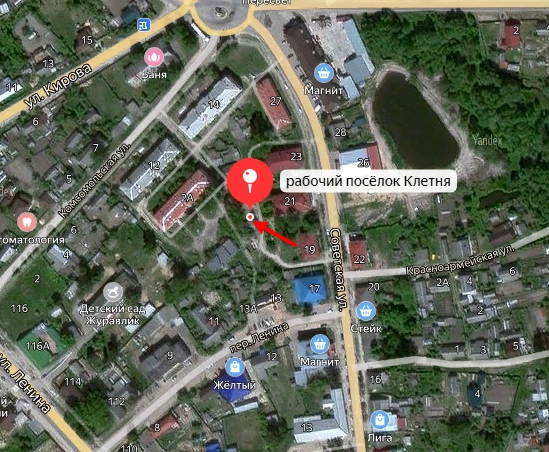 Контейнерная площадка показана  красной  стрелкой2Брянская область, п. Клетня ул. Декабристов, д.6а,кадастровый номер земельного участка 32:11:0270610:160,площадь земельного участка: 15 кв.м.,географические координаты:Х 53.387669Y 33.2167632 контейнера РНО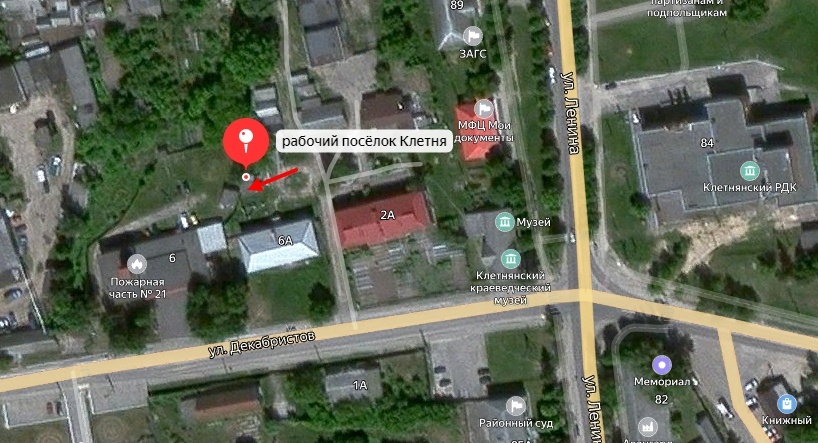 Контейнерная площадка показана  красной  стрелкой3 Брянская область, пгт. Клетня ул. Вокзальная, д.22,кадастровый номер земельного участка 32:11:0270601:72,площадь земельного участка: 9 кв.м.,географические координаты:Х 53.392593Y 33.210042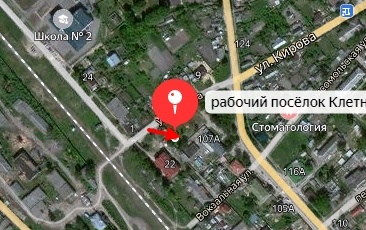 Контейнерная площадка показана  красной  стрелкой4Брянская область, пгт. Клетня, Микрорайон 2 , д.1,кадастровый номер земельного участка 32:11:0270704:147,площадь земельного участка: 19 кв.м.,географические координаты:Х 53.393208Y 33.2268561 контейнер РНО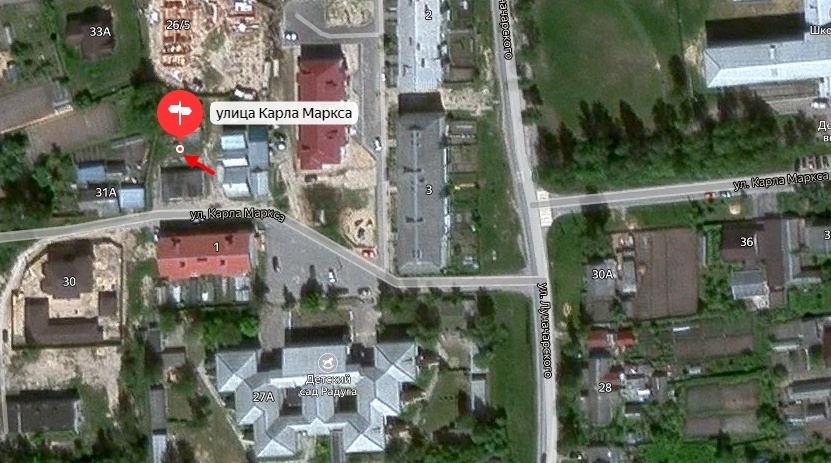 Контейнерная площадка показана  красной  стрелкой5Брянская область, пгт. Клетня,  Микрорайон 2 , д.2,кадастровый номер земельного участка 32:11:0270704:142,площадь земельного участка: 32 кв.м.,географические координаты:Х 53.393902Y 33.2275342 контейнера РНО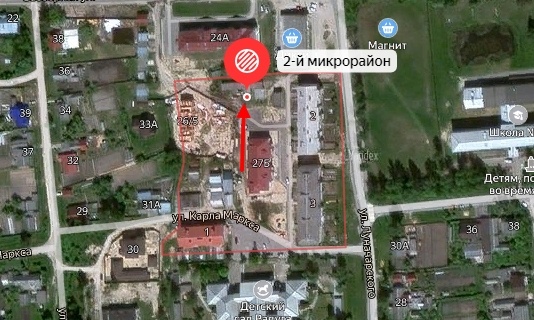 Контейнерная площадка показана  красной  стрелкой6Брянская область, пгт. Клетня, Микрорайон 1, д.  8,кадастровый номер земельного участка 32:11:0270407:441,площадь земельного участка: 20 кв.м.,географические координаты:Х 53.395146Y 33.2257441 контейнер РНО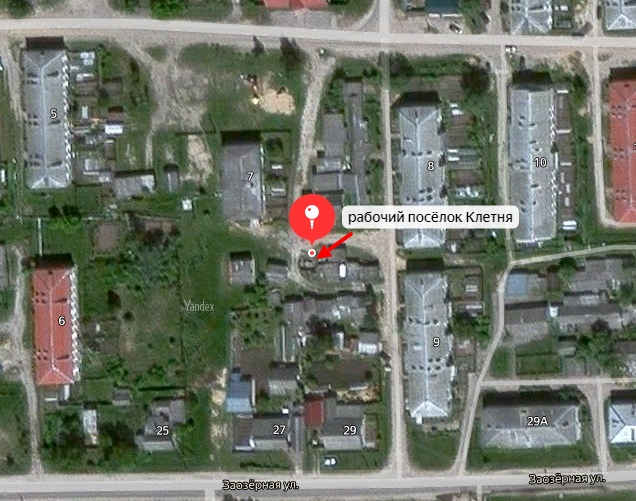 Контейнерная площадка показана  красной  стрелкой7Брянская область, пгт. Клетня , Микрорайон 1, д.  12 А,кадастровый номер земельного участка: 32:11:0270407:443,площадь земельного участка: 20 кв.м.,географические координаты:Х 53.395149Y 33.2279062 контейнера РНО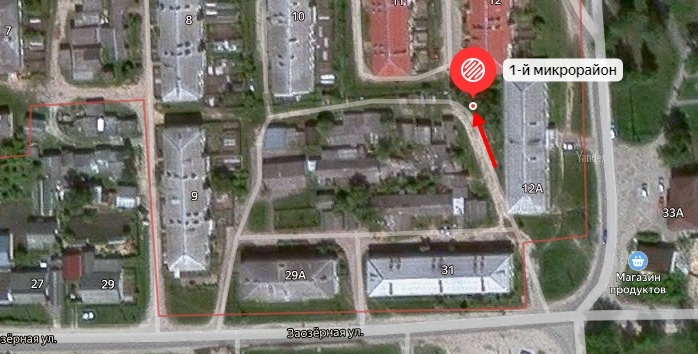 Контейнерная площадка показана  красной  стрелкой8Брянская область, пгт. Клетня Микрорайон 1, д.  17,кадастровый номер земельного участка: 32:11:0270407:444,площадь земельного участка: 30 кв.м.,географические координаты:Х 53.396270Y 33.2282511 контейнер РНО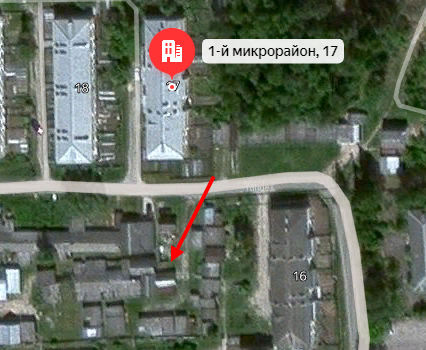 Контейнерная площадка показана  красной  стрелкой9Брянская область, пгт. Клетня Микрорайон 1, д.  15,кадастровый номер земельного участка 32:11:0270407:448,площадь земельного участка: 15 кв.м.,географические координаты:Х 53.396309 Y 33.2263371 контейнер РНО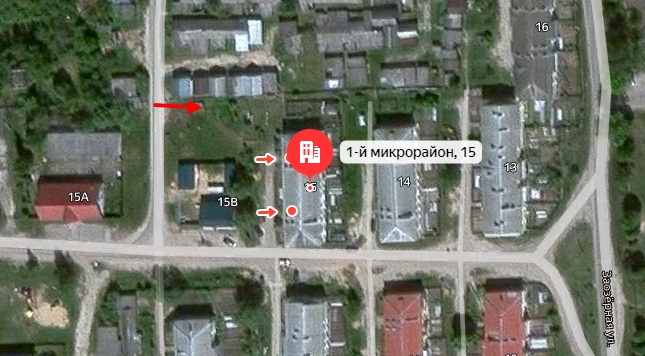 Контейнерная площадка показана  красной  стрелкой10Брянская область, пгт. Клетня Микрорайон 1, д.  20,кадастровый номер земельного участка: 32:11:0270407:446площадь земельного участка: 24 кв.м.,географические координаты:Х 53.396520Y 33.2259822 контейнера РНО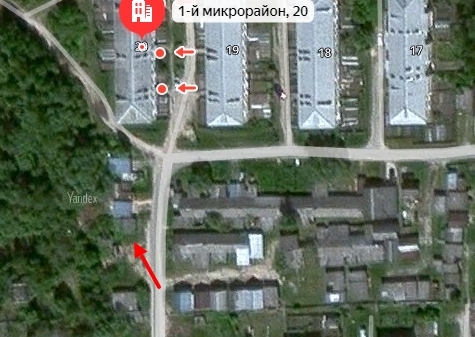 Контейнерная площадка показана  красной  стрелкой11Брянская область, п. Клетня Микрорайон 1, д.  1,кадастровый номер земельного участка: 32:11:0270407:445,площадь земельного участка: 24  кв.м.,географические координаты:Х 53.395109, Y 33.2230241 контейнер РНО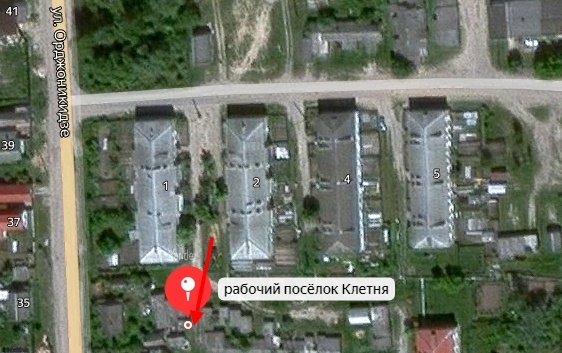 Контейнерная площадка показана  красной  стрелкой12Брянская область, п. Клетня Микрорайон 1, д.  2,кадастровый номер земельного участка: 32:11:0270407:447площадь земельного участка: 20 кв.м.,географические координаты:Х 53.395210, Y 33.2234132 контейнера РНО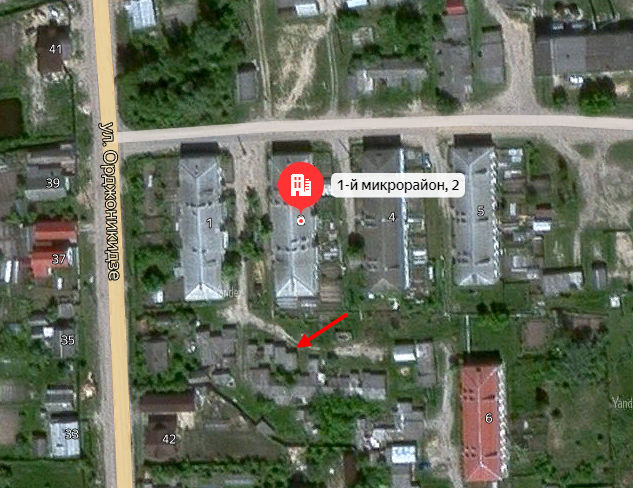 Контейнерная площадка показана  красной  стрелкой13Брянская область, п. Клетня Микрорайон 1, д.  24,кадастровый номер земельного участка 32:11:0270407:440,площадь земельного участка: 19 кв.м.,географические координаты:Х 53.396724, Y 33.2234682 контейнера РНО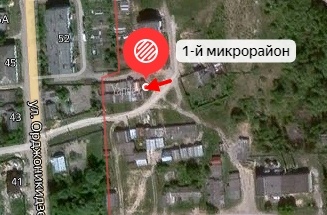 Контейнерная площадка показана  красной  стрелкой14Брянская область, п. Клетня ул. Лесная , д. 74,кадастровый номер земельного участка:32:29:0020501:891,площадь земельного участка: 15 кв.м.,географические координаты:Х 53.376125Y 33.2250081 контейнер РНО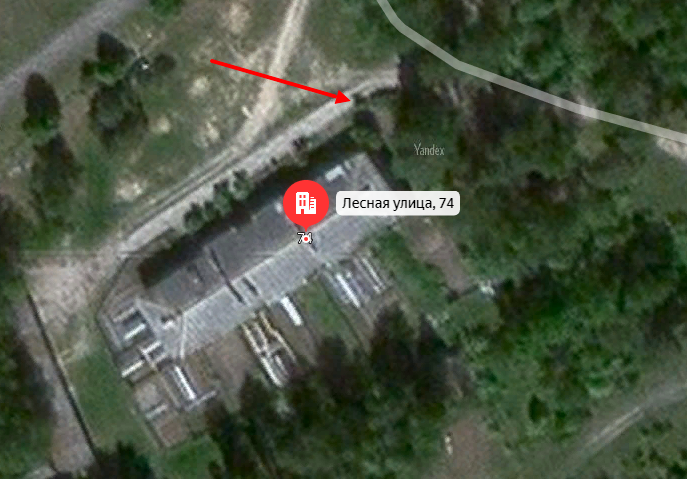 Контейнерная площадка показана  красной  стрелкой15Брянская область, п. Клетня ул. Красных Партизан, д. 7а,кадастровый номер земельного участка:32:11:0270915:119,площадь земельного участка: 15 кв.м.,географические координаты:Х 53.382571Y 33.2229781 контейнер РНО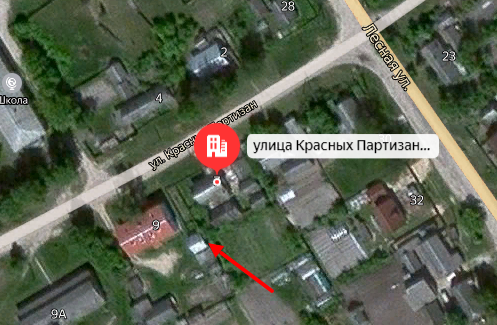 Контейнерная площадка показана  красной  стрелкой16Брянская область, пгт. Клетня ул. Ленина, д. 107,кадастровый номер земельного участка 32:11:0270607:85,площадь земельного участка: 15 кв.м.,географические координаты:Х 53.391910 Y 33.2114152 контейнера РНО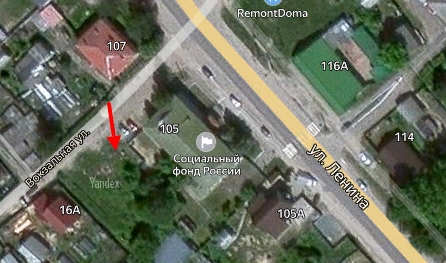 Контейнерная площадка показана  красной  стрелкой17Брянская область, п. Клетня ул. Заозерная, д. 37,кадастровый номер земельного участка 32:11:0270408:43,площадь земельного участка: 15 кв.м.,географические координаты:Х 53.394372Y 33.2282862 контейнера РНО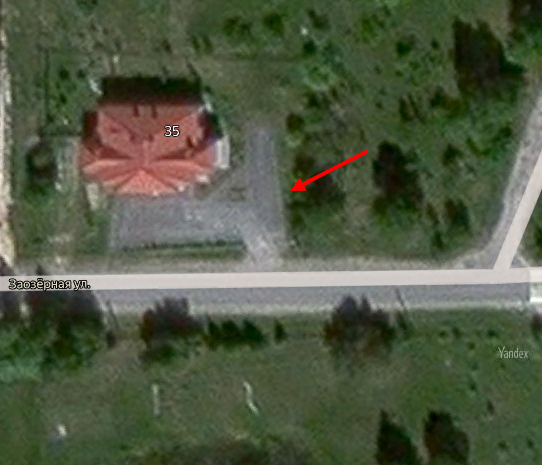 Контейнерная площадка показана  красной  стрелкой18Брянская область, п. Клетня ул. Орджоникидзе, д. 45,кадастровый номер земельного участка 32:11:0270402:117;площадь земельного участка: 15 кв.м.,географические координаты:Х 53.396923Y 33.2213441 контейнер РНО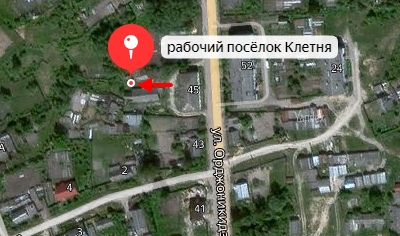 Контейнерная площадка показана  красной  стрелкой 19Брянская область, п. Клетня ул. Орджоникидзе, д. 47,кадастровый номер земельного участка 32:11:0270402:118,площадь земельного участка: 15 кв.м.,географические координаты:Х 53.397558 Y 33.2215042 контейнера РНО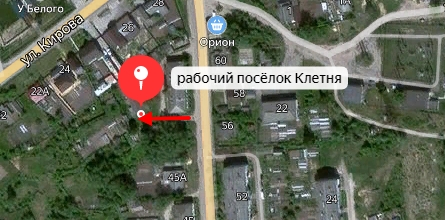 Контейнерная площадка показана  красной  стрелкой20Брянская область, п. Клетня ул. Советская, д. 22,кадастровый номер земельного участка 32:11:0270604:33,площадь земельного участка: 15 кв.м.,географические координаты:Х 53.392674, Y 33.2164111 контейнер РНО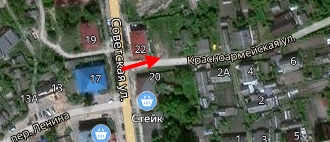 Контейнерная площадка показана  красной  стрелкой21Брянская область, р-н Клетнянский, Лутенское сельское поселение, село Лутна, улица Советская; вблизи дома 11.общая площадь  15 кв.м.географические координаты:X 53.45143908Y 33.091442524 контейнера РНО32:11:0210502:716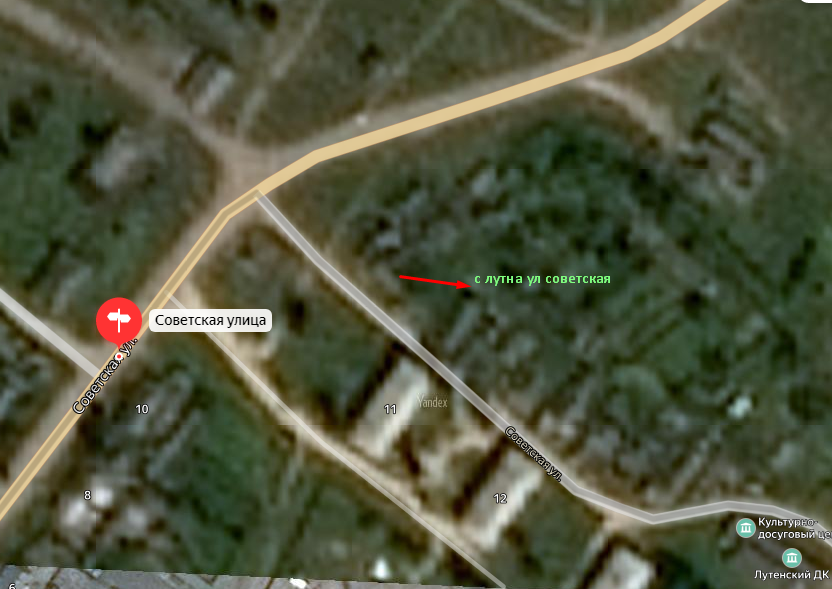 22Клетнянский район,Лутенское сельское поселение, с. Лутна, ул. Михаила Раздомахина д. № 8-10общая площадь  15 кв.м.X 53.44939898Y 33.093675823 контейнера РНО32:11:0210502:717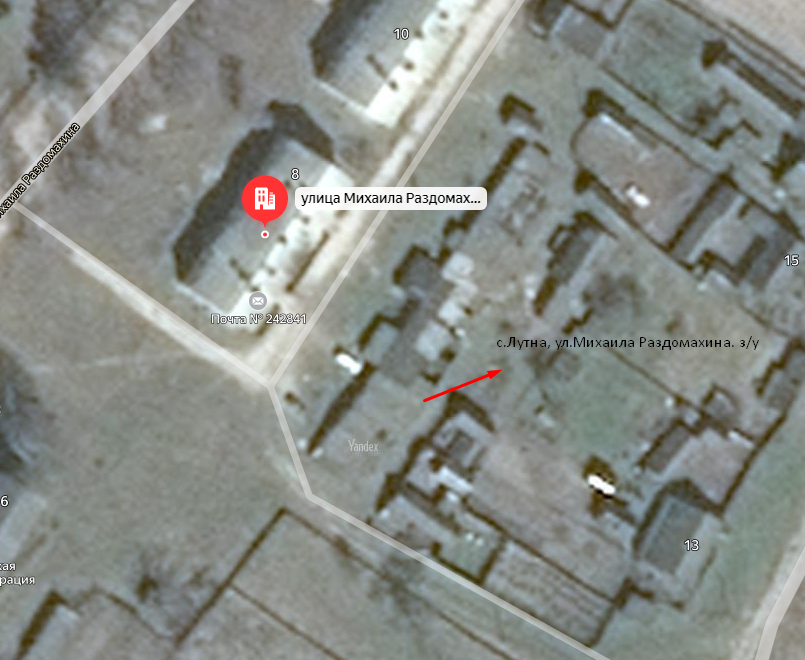 23Брянская область, р-н Клетнянский, Мирнинское сельское поселение, поселок Мирный, Улица Центральная, общая площадь  18 кв.м;географические координаты:Х 53.380852 Y 32.9982823 контейнера РНОКонтейнерная площадка показана  красной  стрелкой 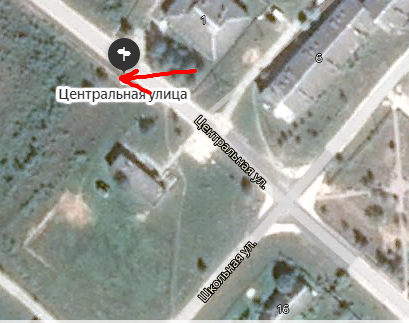 24Брянская область, пгт. Клетня ул. Лесная, д. 10,кадастровый номер земельного участка 32:11:02706;площадь земельного участка: 15 кв.м.,географические координаты:Х 53.385439Y 33.220714Контейнерная площадка показана  красной  стрелкой 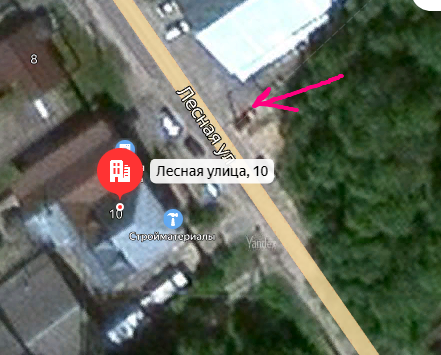 25Брянская область, п. Клетня ул. Ленина, д. 94, РАЙПО;площадь земельного участка: 12 кв.м.,географические координаты:Х 53.390288Y 33.215351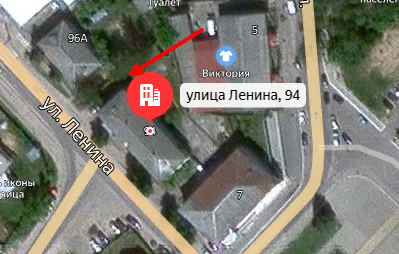 Контейнерная площадка показана  красной  стрелкой26Брянская область, п. Клетня ул. Советская, д. 11, РАЙПО;площадь земельного участка: 15 кв.м.,географические координаты:Х 53.390879Y 33.215836Контейнерная площадка показана  красной  стрелкой 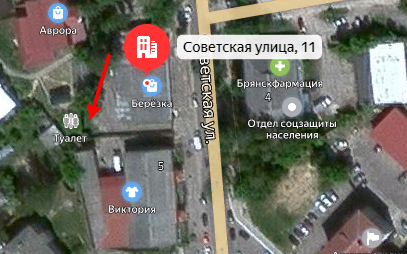 27Брянская область, п. Клетня ул. Ленина, д. 93, РАЙПО;площадь земельного участка: 15 кв.м.,географические координаты:Х 53.388828Y 33.217795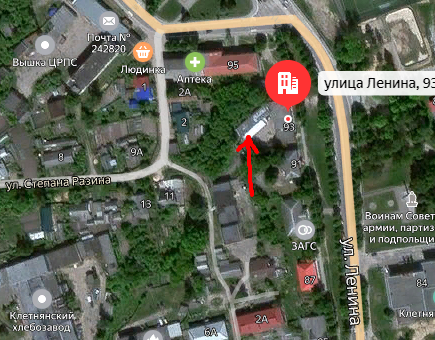 Контейнерная площадка показана  красной  стрелкой28Брянская область, п. Клетня ул. Чапаева , д. 2Г, РАЙПО;площадь земельного участка: 15 кв.м.,географические координаты:Х 53.388828Y 33.217795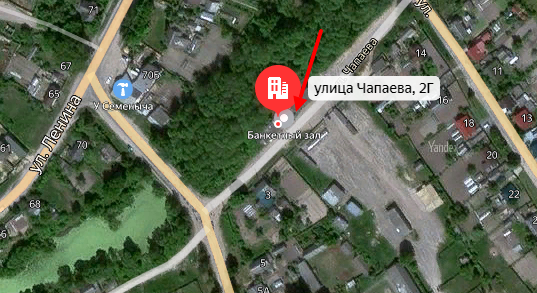 Контейнерная площадка показана  красной  стрелкой29Брянская область, Клетнянский район, д. Николаевка ул. Центральная, д. 20, РАЙПО;площадь земельного участка: 12 кв.м.,географические координаты:Х 53.388828Y 33.217795 Контейнерная площадка показана  красной  стрелкой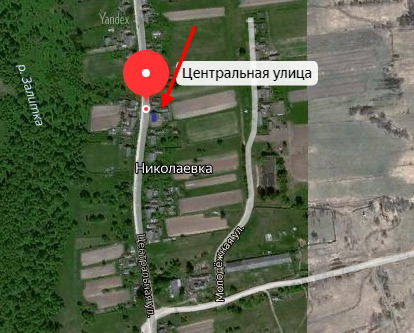 30Брянская область, п. Клетня, пер. 8 Марта, д. 1,  Магазин РАЙПО;площадь земельного участка: 9  кв.м.,географические координаты:Х 53.390879Y 33.215836Контейнерная площадка показана  красной  стрелкой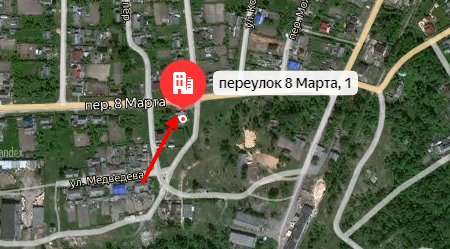 31Брянская область, п. Клетня ул. Ленина, д. 7а, Магазин РАЙПО;площадь земельного участка: 12 кв.м.,географические координаты:Х 53.384515Y 33.197816Контейнерная площадка показана  красной  стрелкой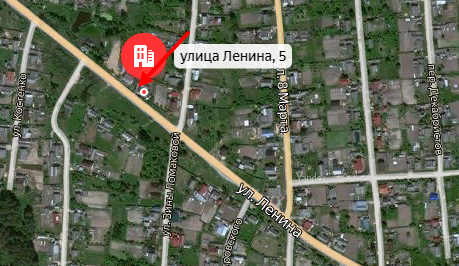 32Брянская область, п. Клетня ул. Почтовая, д. 1а, Магазин РАЙПО;площадь земельного участка: 15 кв.м.,географические координаты:Х 53.412015Y 33.269852Контейнерная площадка показана  красной  стрелкой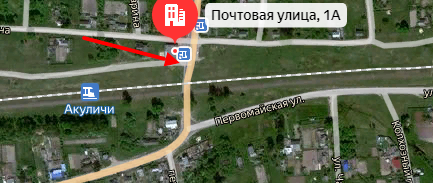 33Брянская область, Клетнянский район, д. Бульшево,  ул. Центральная, д. 39, РАЙПО;площадь земельного участка: 12 кв.м.,географические координаты:Х 53.217079Y 33.258947Контейнерная площадка показана  красной  стрелкой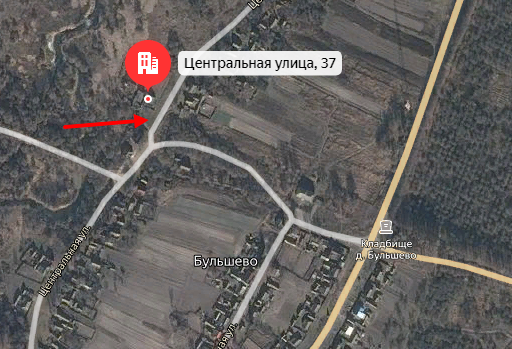 34Брянская область, Клетнянский район, д. Строительная Слобода, ул. Центральная, д. 28, магазин РАЙПО;площадь земельного участка: 12 кв.м.,географические координаты:Х 53.163109Y 33.148705Контейнерная площадка показана  красной  стрелкой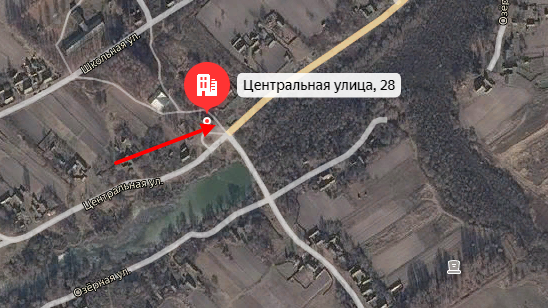 35Брянская область, Клетнянский район, д. Павлинки,  ул. Новая, д. 34, Магазин РАЙПО;площадь земельного участка: 12 кв.м.,географические координаты:Х 53.488773Y 33.226167Контейнерная площадка показана  красной  стрелкой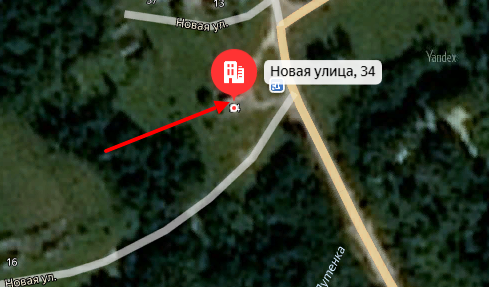 36Брянская область, п. Клетня ул. Ленина, д. 105, Магазин «Мария»;площадь земельного участка: 15 кв.м.,географические координаты:Х 53.391695Y 33.212324Контейнерная площадка показана  красной  стрелкой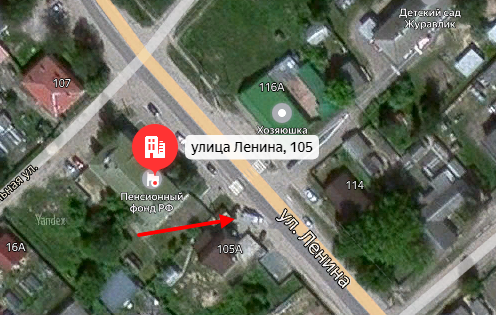 37Брянская область, п. Клетня ул. Пятницкого, д. 33, Магазин «Купец»;площадь земельного участка: 12 кв.м.,географические координаты:Х 53.381432Y 33.232356Контейнерная площадка показана  красной  стрелкой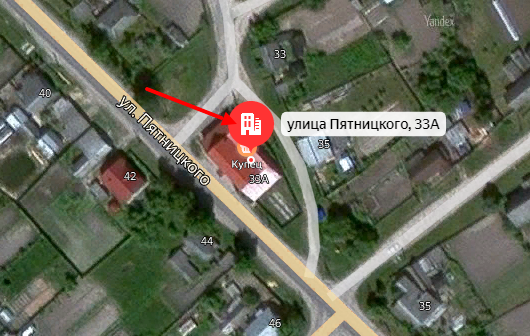 38Брянская область, п. Клетня ул. Ленина, д. 92, администрация Клетнянского района;площадь земельного участка: 21 кв.м.,географические координаты:Х 53.390763 Y 33.2168912 контейнера РНО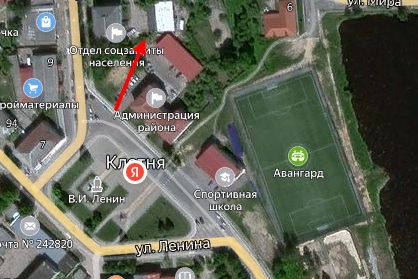 Контейнерная площадка показана  красной  стрелкой39Брянская область, п. Клетня ул. Ленина, д. 84, Центр народной культуры и досуга Клетнянского района;площадь земельного участка: 20 кв.м.,географические координаты:Х 53.387567Y 33.2198691 контейнер РНО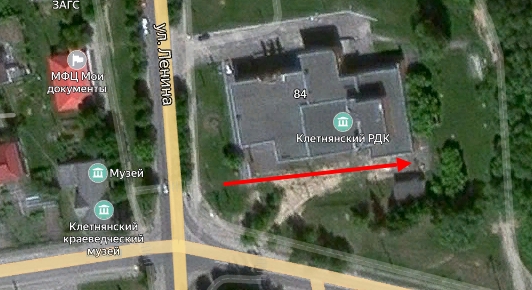 40Брянская область, п. Клетня ул. п.Клетня, ул. Декабристов, д. 5МБДОУ д/с Сказка п. Клетня,географические координаты:Х 53.385760Y 33.2165221 контейнер РНО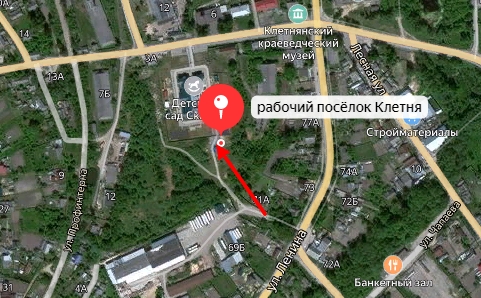 Контейнерная площадка показана  красной  стрелкой41Брянская область, п. Клетня ул. Ленина д. 114аМБДОУ д/с. Журавлик   п. Клетня, географические координаты:Х 53.392349Y 33.2129111 контейнер РНО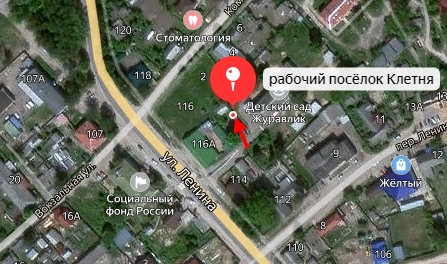 42Брянская область, п. Клетня ул. п.Клетня, ул. Карла Маркса д. 27а МБДОУ д/с. Радуга  п. Клетня,  географические координаты:Х 53.392623 Y 33.2268301 контейнер РНО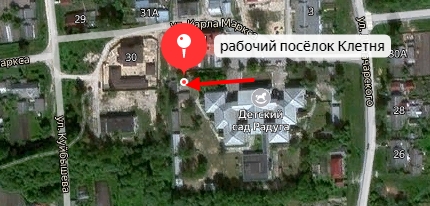 Контейнерная площадка показана  красной  стрелкой43Брянская область, п. Клетня,  ул. Вокзальная д. 26аМБОУ СОШ №2    п. Клетня, географические координаты:Х 53.394358 Y 33.2077412 контейнера РНО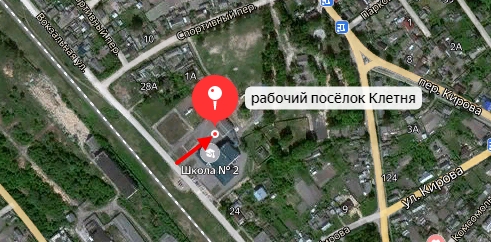 Контейнерная площадка показана  красной  стрелкой44Брянская область, п. Клетня ул.  Карла Маркса д. 31МБОУ СОШ №1  п. Клетня, географические координаты:Х 53.393745 Y 33.2311351 контейнер РНО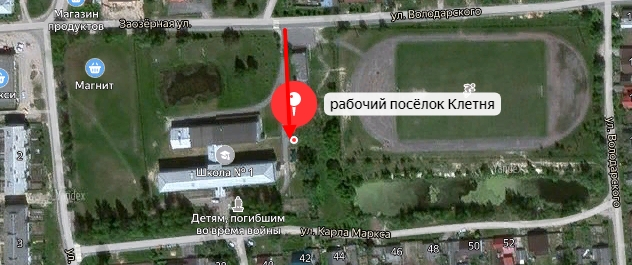 Контейнерная площадка показана  красной  стрелкой4546Брянская область, п. Клетня, ул. Ленина д. 115Центральный парк Культуры и отдыха п. Клетня  географические координаты:Х 53.387567Y 33.2198692 контейнера РНОКлетнянский район,Брянской области,Мужиновское сельское поселение д. Николаевкаул. Центральная(недалеко от магазина)географические координаты:Х 53.340846 Y 33.2887551 контейнер РНО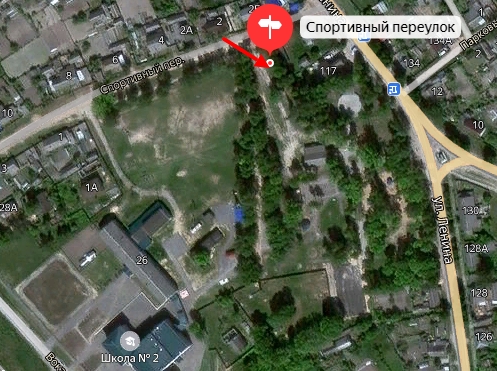 Контейнерная площадка показана  красной  стрелкой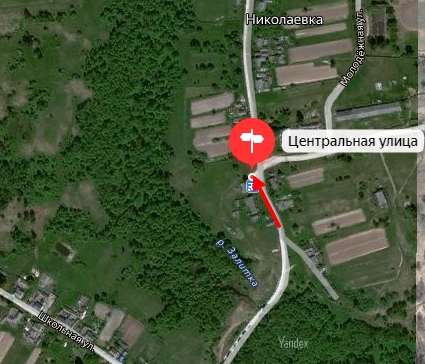 47Клетнянский район,Брянской области,Мужиновское сельское поселение д. Николаевкаул. Школьная(на перекрестке)географические координаты:Х 53.337963 Y 33.2873071 контейнер РНО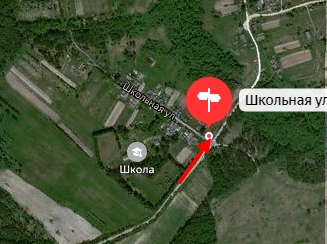 Контейнерная площадка показана  красной  стрелкой48Клетнянский район,Брянской области,Мужиновское сельское поселение д. Новотроицкоеул. Центральнаягеографические координаты:Х 53.320066 Y 33.275333 1 контейнер РНО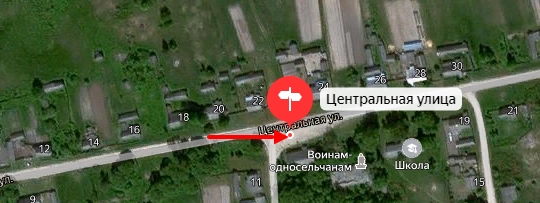 Контейнерная площадка показана  красной  стрелкой49Клетнянский район,Брянской области,Мужиновское сельское поселениед. Неделькапересечение ул. Молодежная и ул. Центральнаягеографические координаты:Х 53.262431 Y 33.3272911 контейнер РНО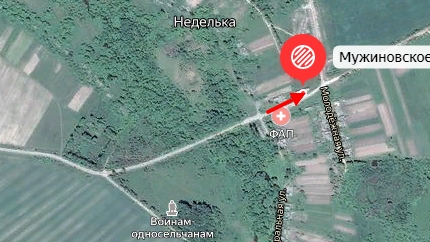 50Клетнянский район,Брянской области,Мужиновское сельское поселениес. Мужиновоул. Школьная д. 11географические координаты:Х 53.254981 Y 33.2614951 контейнер РНО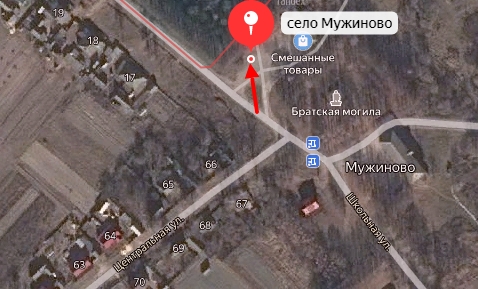 Контейнерная площадка показана  красной  стрелкой51Клетнянский район,Брянской области,Мужиновское сельское поселениес. Мужиново, ул. Центральнаягеографические координаты:Х 53.254699 Y 33.2549471 контейнер РНО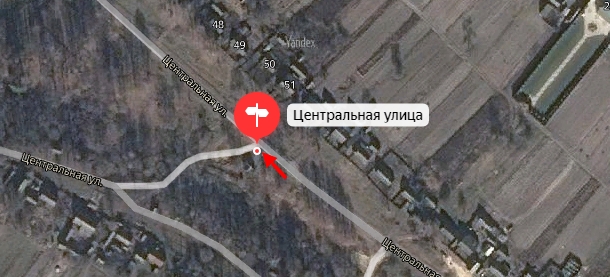 52Клетнянский район,Брянской области,Мужиновское сельское поселениед. Аленьул. Копылова(перед ФАП)географические координаты:Х 53.263779 Y 33.1624691 контейнер РНОКонтейнерная площадка показана  красной  стрелкой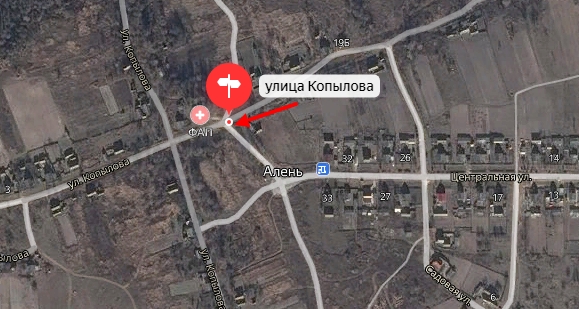 53Клетнянский район,Брянской области,Надвинское сельское поселение, д. Синицкоеул. Молодежнаяблиз дома 11Х  53.474275Y 33.3583144 контейнера РНО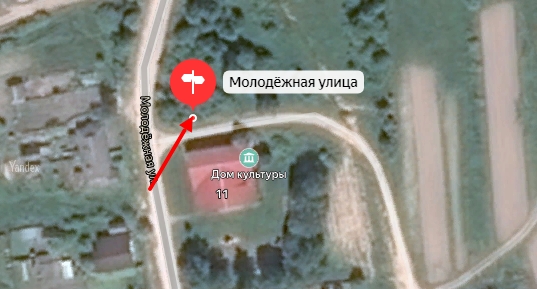 54Клетнянский район, Брянской области,Надвинское сельское поселение д. Новая Осиновкаул. Речная, близ дома 34Х 53.398638Y 33.3197652 контейнера РНОКонтейнерная площадка показана  красной  стрелкой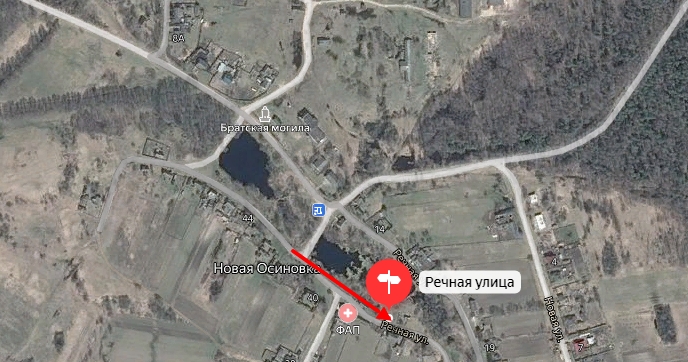 55Клетнянский район, Брянской области,Надвинское сельское поселение д. Павлинки, близ ул. Новая, близ автобусной остановкиХ 53.489036Y 33.2264972 контейнера РНО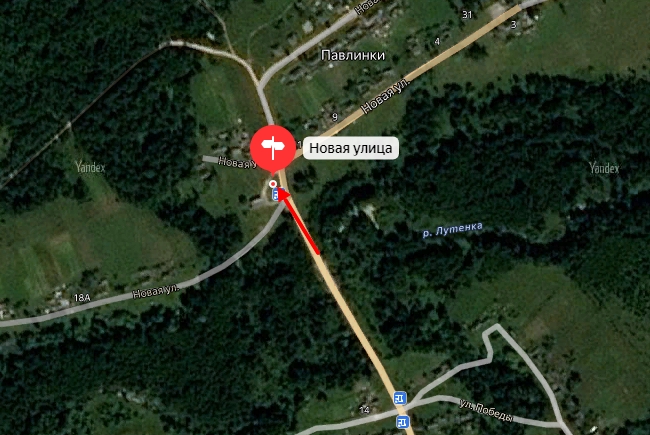 56Клетнянский район, Брянской области,Акуличское сельское  поселение, с. Акуличиул. Молодежная близ дома 10 бХ 53.183765Y 33.2098101 контейнер РНО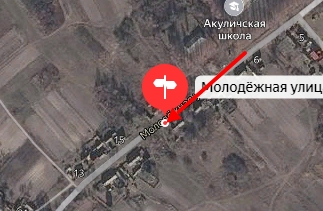 	Контейнерная площадка показана  красной  стрелкой57Клетнянский район, Брянской области,Акуличское сельское  поселение, с. Акуличиул. Молодежная д. 6(напротив здания школы)Х 53.184699Y 33.2118701 контейнер РНОКонтейнерная площадка показана  красной  стрелкой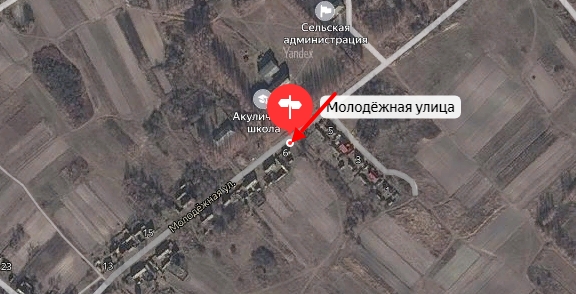 58Клетнянский район, Брянской области,Акуличское сельское  поселение, с. Акуличиул. Молодежная близ дома 19Х 53.186417, Y 33.2132081 контейнер РНОКонтейнерная площадка показана  красной  стрелкой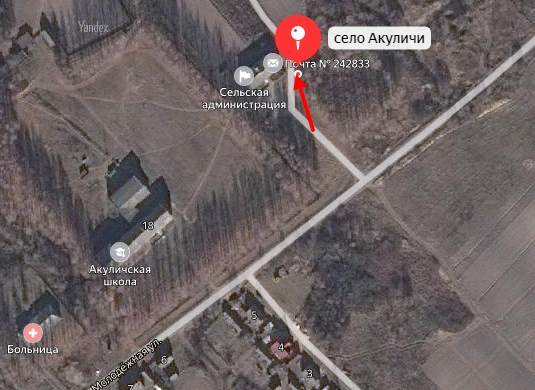 59Клетнянский район, Брянской области,Акуличское сельское  поселение, с. Акуличиул. Зеленаявблизи  дома 30Х 53.184827 Y 33.2033161 контейнер РНО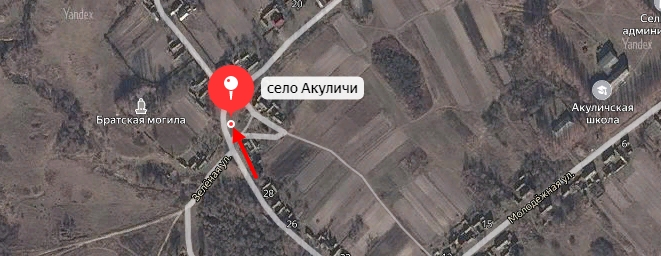 60Клетнянский район, Брянской области,Акуличское сельское  поселение, с. Акуличиул. Зеленаявблизи д. 9Х 53.180400Y 33.2134331 контейнер РНОКонтейнерная площадка показана  красной  стрелкой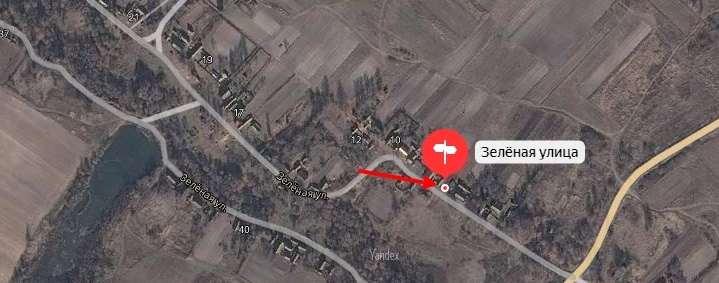 61Клетнянский район, Брянской области,Акуличское сельское  поселение, с. Акуличиул. Парковая, вблизи д. 21(около здания клуба)Х 53.189672Y 33.2185161 контейнер РНО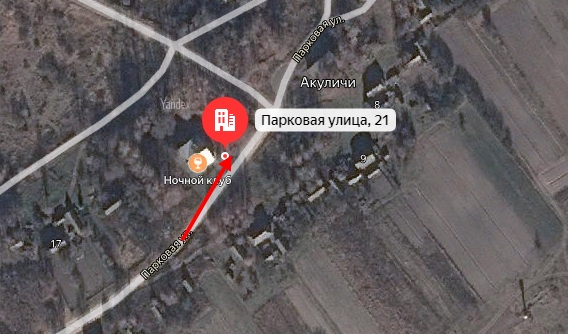 62Клетнянский район, Брянской области,Акуличское сельское  поселение, с. Акуличиул. Северная,вблизи д. 18Х 53.192450Y  33.216028 1 контейнер РНОКонтейнерная площадка показана  красной  стрелкой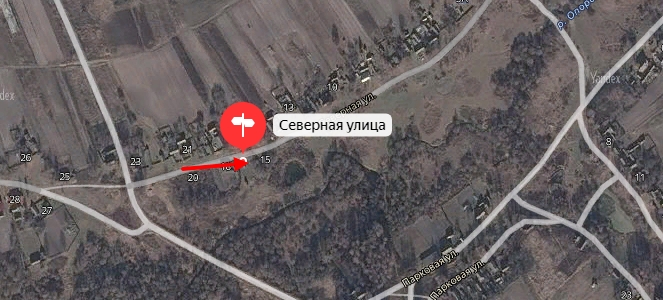 63Клетнянский район, Брянской области,Акуличское сельское  поселение, с. Акуличиул. Северная, вблизи д. 28.Х 53.192137Y 33.2109041 контейнер РНО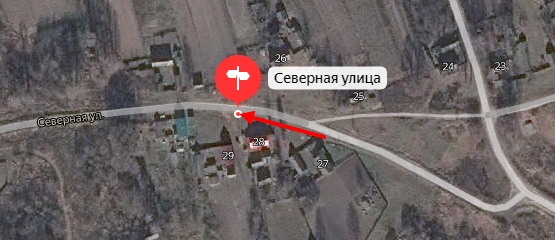 64Клетнянский район, Брянской области,Акуличское сельское  поселение, с. Акуличиул. Северная, вблизи д. 50.Х 53.190028Y 33.2025781 контейнер РНО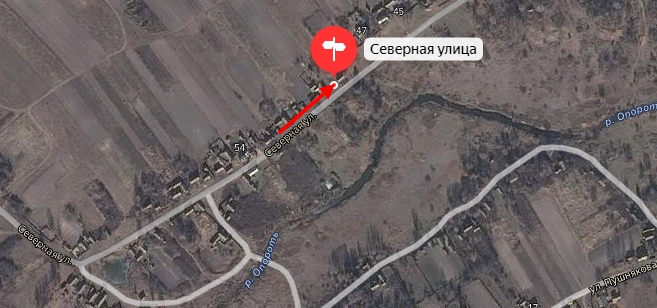 65Клетнянский район, Брянской области,Акуличское сельское  поселение, с. Акуличиул. Заречная вблизи д. 8Х 53.192721Y 33.2236241 контейнер РНО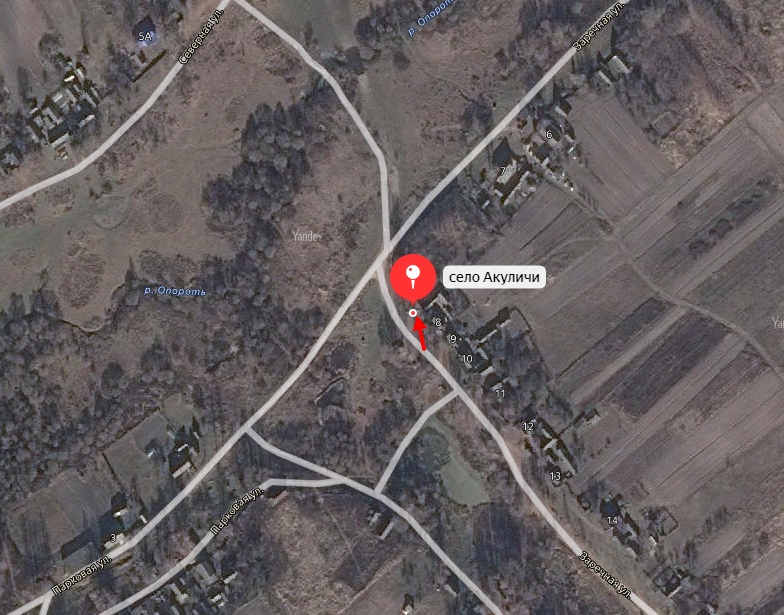 Контейнерная площадка показана  красной  стрелкой66Клетнянский район, Лутенское сельское поселение,  д. Алексеевка, ул. Тульская з/у 32 АX 53.50412225Y 32.948441951 контейнер РНО32:11:0060101:199 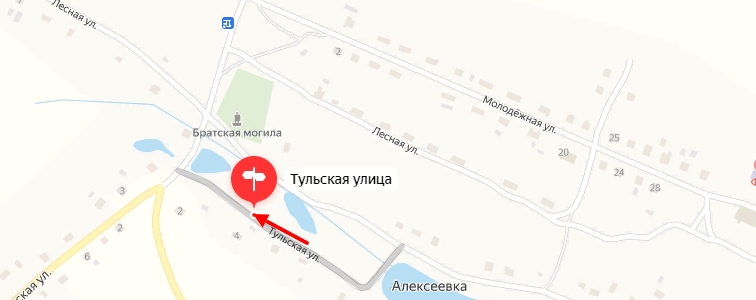 67Клетнянский район, Лутенское сельское поселение,  д. Алексеевка, ул. Лесная,  з/у 20X 53.50677693Y 32.943077211 контейнер РНО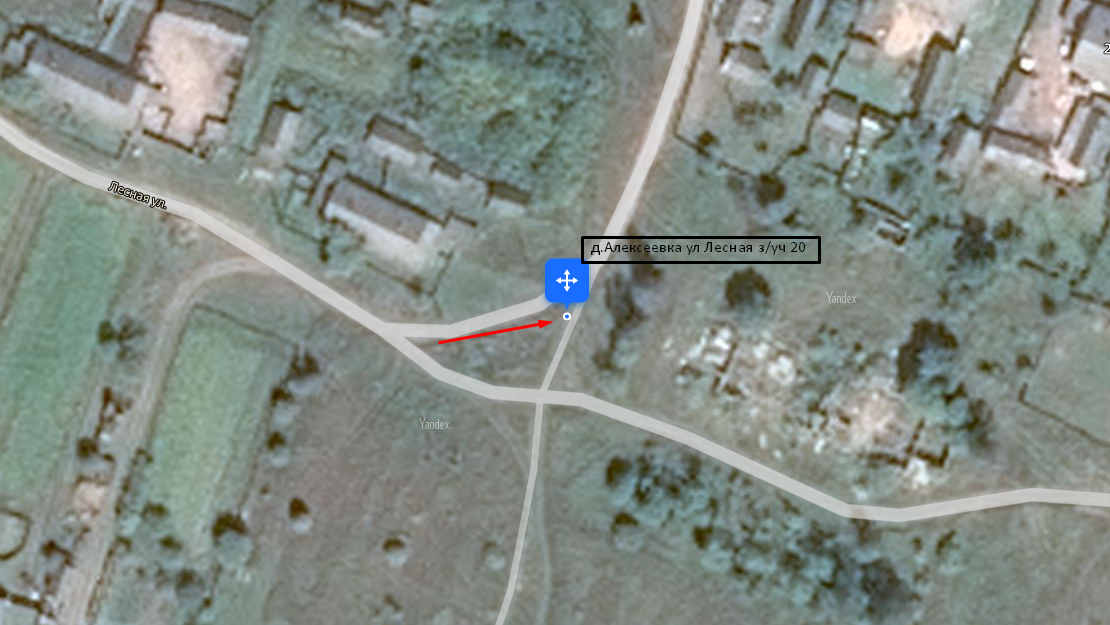 32:11:0060101:200Контейнерная площадка показана  красной  стрелкой68Клетнянский район, Лутенское сельское поселение д. Старая Мармазовка, ул. Октябрьская, з/у  31 БX 53.48193914Y 33.076433883 контейнер РНО32:11:0080606:11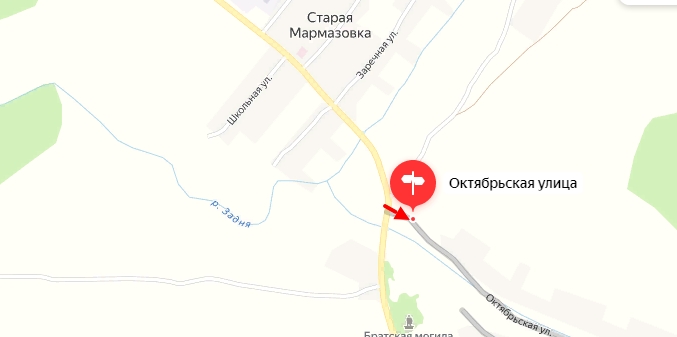 69Мирнинское сельское поселение,д. Харитоновка, ул. Центральная(возле клуба)X 53.401259,Y 33.0070981 контейнер РНО Контейнерная площадка показана  красной  стрелкой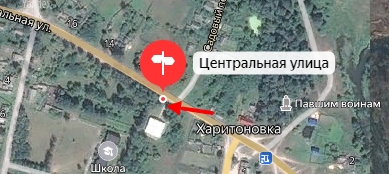 70Мирнинское сельское поселение,д. Харитоновка, ул. 8 Марта,(возле магазина)X  53.400584 Y 33.008716  1 контейнер РНО71Мирнинское сельское поселение,д. Харитоновка, ул. 8 Марта, близ д. 18X 53.398352, Y 33.0076981 контейнер РНО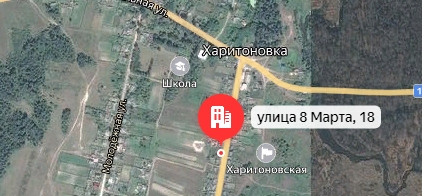 72Мирнинское сельское поселение,д. Харитоновка, ул. 8 Мартадома 38 - 42X 53.396290   Y 33.0067161 контейнер РНО Контейнерная площадка показана  красной  стрелкой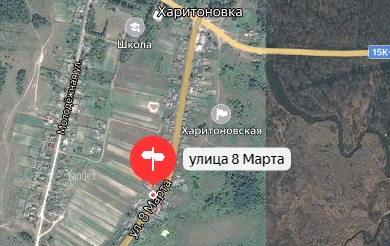 73Мирнинское сельское поселение,д. Ширковка,на пересечении улицШкольная и ЗаозернаяX 53.322635 Y 32.8454941 контейнер РНО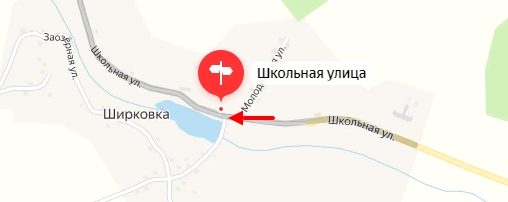 74Мирнинское сельское поселение,д. Ширковка, ул. Школьная,(возле магазина)X  53.323041 Y 32.8438701 контейнер РНО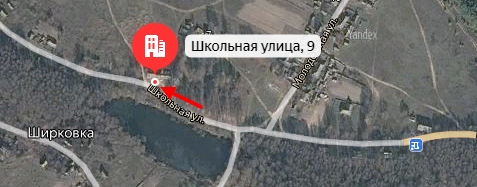 Контейнерная площадка показана  красной  стрелкой75Мирнинское сельское поселение,д. Добрая Корна,ул. Центральная(возле магазина)X 53.353444Y 32.9616632 контейнера РНО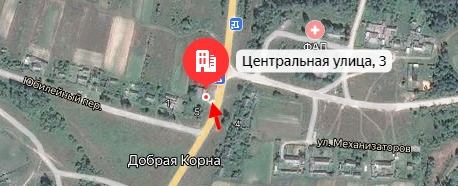 	Контейнерная площадка показана  красной  стрелкой76Мирнинское сельское поселение, д. Болотня,ул. Новая(возле школы)X  53.300999Y 32.9045061 контейнер РНО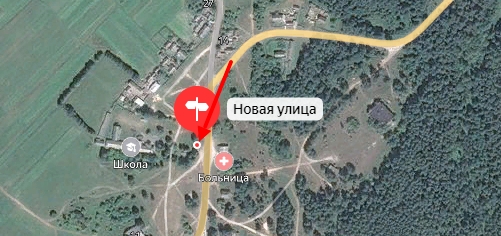 